                                         Srinivas University                                                      Mangalore ‐ India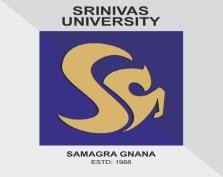 Atomic Research Centre (ARC)(Centre for Neuro - Based Decision Research)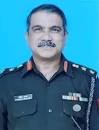 Col Prof Dr. Jyotirmaya SatpathyCollege of Management & CommerceSrinivas University, Mangaluru, KarnatakaPurpose of ARC : The purpose of the proposed ARC is to;Be a Global Centre of Excellence for Theoretical Modeling in Neuro - Based Decision researchBe a Global Centre of Excellence for Experimental  research in Neuro - Based Decision ModelingDisseminate research based knowledge output to the Academic World in Neuro - Based Decision research Collaborate with Neuro - Based Decision research world - wide Establish a nodal centre for Theoretical and Experimental in Neuro - Based Decision Modeling researchProvide Theoretical & Experimental support to Neuro - oriented Scholars (PhD and PDF / Post - Doc) Metamorphose into a National Centre of Excellence for Neuro - Based Decision researchObjective of ARC :Undertake  Theoretical Modeling in Neuro - Based Decision researchUndertake  Experimental  research in Neuro - Based Decision ModelingDisseminate research based knowledge output to the Academic World in Neuro – Based Decision research Publish  Neuro - Based Decision research output Link up with Institutions & Research Experts for joint researchDescription on Proposed Research :Decision modelers are frequently criticized for failing to provide accurate representations of the neuro-psychological substrates of decisions. Several authors maintain that recent neuro-psychological findings enable choice modelers to overcome this alleged shortcoming. Some advocate a realistic interpretation of neuro-psychological models of choice, according to which these models posit sub-personal entities with specific neuro-psychological counterparts and characterize those entities accurately. Neural - Management / Neuropsychology and Neural Sciences are an interdisciplinary field that seeks to explain human decision making, ability to process multiple alternatives and follow a course of action. In the last decade, the development of neuroscience knowledge and tools allowed a growing interest in research linking neuroscience techniques to psychology, marketing, management, economics, and sociology. It studies how managerial behaviour can shape considerate of the mind and how neuro-scientific findings can constrain and guide models of neural management. Converging into a unified discipline, neural studies investigate the neuro - aspects of management decisions. The inter disciplinary field of scholarship draws on Management theories, Economic theories, Psychological theories, Statistics theories, Mathematical theories, Operational Research theories, Computing theories, Experimental Economic theories, Neuroscience theories, Hematology theories, Ophthalmology theories, Dermatology theories and Physiology theories to develop a comprehensive with the ultimate aim of creating a (single) general theories understanding of human decisions. Neuromanagement provides Biologists, Economists, Psychologists and Social Scientists with a deeper understanding of how they make their own decisions and how others decide. Neuroscience, when allied with Psychology and Economics, creates powerful new models to explain why we make decisions.Economics, Psychology and Neuroscience are converging today into the unified discipline of Neuroeconomics with the ultimate aim of providing a single, general theory of human choice behaviour. Neuromanagement development offers a new perspective in the techniques and theories in management issues, referring particularly to the cognitive characteristics of the brain and providing important new insights regarding human behaviour. Neuromanagement can provide social scientists and future managers with a deeper understanding of how they make their own decisions, and how others decide. How does our brain arrive at a ‘good’ or ‘fair’ decision? What does our brain perceive as valuable and how do we learn the value of features of our environment? Is it possible to use recordings from consumers' brains to predict their purchasing intentions? The aim and scope of the proposed ARC is to bring together advanced global Researchers and funding in Neuroscience, Management, Contemplative Behavioral Sciences, Psychology, Economics and related disciplines for intensive and advanced study of the rapidly growing interdisciplinary field of neural - management. The Centre would offer and provision theoretical and experiment work by measuring brain activity in management decision making in human subjects to develop a comprehensive understanding of human decisions. ARC aspires to be the “go-to” place for real dialogue between brain researchers, cognitive scientists, and educational researchers, so that our colleagues around the world can share ways to improve cross-disciplinary research necessary for this dialogue. It is proposed that the decision-making processes, in the ARC, would be experimented with use of neuro - managerial methodology. All theories and concepts being practiced would be simulated. Eyes are the window to the soul, but they are also the gateway to knowledge about how people gather information and what influences their actions and decisions. It is proposed that the decision-making processes, in the ARC, would be experimented with use of eye tracking methodology. The decision human beings make most often during the course of a day is undoubtedly the decision about where to look next. Eye tracking is used in various psychology and neuroscience fields to understand how and why eye movements are made and how we gather information visually. Eye tracking refers to the process of measuring where we look, also known as our point of gaze. An eye tracker that records the position of the eyes and the movements they make carries out these measurements. Questions that research pose are:  What are the mechanisms that keep gaze stable with either stationary or moving targets? How does the motion of the image on the retina affect vision? Where do we look - and why - when performing a complex task? How can the world appear clear and stable despite continual movements of the eyes? By attempting to find answers to these issues, the role of prediction, learning and attention during pursuit is better understood. Future decision-making research would benefit from greater integration with attention research.It is proposed that the decision-making processes, in the ARC, would be experimented with use of skin conductance methodology. The skin has electric properties that change on the relatively short time scale of seconds and are closely related to psychological. Skin conductance response (SCR) is an indirect measure of sympathetic autonomic activity that is associated with both emotion and attention. In humans, the amplitude of SCRs is related to the level of arousal elicited by visual stimuli with either positive or negative emotional valence. Sweating is controlled by the sympathetic nervous system, and skin conductance is an indication of psychological or physiological arousal. If the sympathetic branch of the autonomic nervous system is highly aroused, then sweat gland activity also increases, which in turn increases skin conductance. The proposed ARC would make efforts to experiment and conduct theoretical studies on measurement of a particular type of visceral change, skin conductance response to address how humans attribute value to the choices they make. After reviewing the physiological mechanisms that control skin conductance, experimenters would make an unfamiliar attempt with the technique to replicate procedures and extend methodology into new areas that build upon the principles. Researchers would probe the neural underpinnings of decision making to illustrate how psycho physiological techniques can be used both to address normal decision making and characterize the deficits in decision making.Methodology Cognitive architectures can be really useful as a way “to explore different aspect of cognition”. A few neurocognitive models are quite simple. Though implemented in spear neurons, it’s not clear how organically reasonable they are. Thalamus-cortical path idea is in fact influential and may in point of fact be basis of a lot (if not all) of cognition. We apply Brunswik’s Lens apparatus to identify numerous pieces of information and data, within realm of probabilistic functionalism, to synchronize various advancements and up-gradations in designing a ‘diagram of cues’ based on inter - related signals eye. Scope examines practitioners’ challenges which include (personified, enacted, entrenched and biological) under - defined projects where range, dimensions and predictability of biological substrates underlying cognition processes cannot be reasonably expected. Methodology incorporates literature review and conceptual framework of turf research in a Neuro - Probabilistic Functionalism Endoscopy. Methodology include inter-disciplinary modeling attempt with an empirical part. As regards methodology, ARC draws from ocular tracking experiment with replicative efforts on optometric studies. Methodology adopted is a calibrated juxtaposition of conjectural and investigational contributions with spotlight on capability to balance oscillation between complicated VUCA, BANI, RUPT and TUNA with reference to eye dynamics. The Tobii hand held eye tracker equipment will be used Mission of proposed ARC will be to:Foster research on the foundations of cognitive behavior by promoting collaboration and discussion among Scholars from the Department of Management / Economics / Psychology / Leadership and other Faculties.Ensure the continued advancement of the field of neuromanagement by supporting young researchers.The ARC shall promote this mission through annual meetings for presentation of original theory and research, and through educational programs to rigorous modeling and promote development of a common language and set of methodological tools for the field.By sharing (neuro) findings more intentionally and finding new ways to reach people, we can ensure (neuro) psychology has the greatest possible impact on society. Giving benefits of (neuro) psychology away means sharing the broad benefits that psychological science and expertise have to offer in order to enhance society and improve the lives of others. The proposed ARC would ab initio and in situ,  launch the interdisciplinary PhD programme, fascinated by the complexities of human choices, its unique training and research opportunities in the cutting-edge field with an intake capacity of 10 (Ten) Research Candidates. The proposed ARC would offer a set of courses taught (in English) by internationally renowned Scholars and World - Class Research Experts, both, on  - line and off - line mode. In the first Semester, Research Candidates would attend compulsory modules in Experimental and Behavioral interdisciplinary Management, that pool ideas and methods from Economics, Neuroscience and Psychology to understand the cognitive and allied aspects of Human Decision Making, where they become familiar with conceptual principles and state-of-the-art research methods. From the second semester, students chose from a range of additional elective research topics and research seminars, while continuing to refine their own research projects. These research plans would be presented in the form of a written research proposal at the end of the second Semester. The research programme has a strong scientific research focus (holistic perspective on Human Decision Making and the role of the brain in it), with the goal of enabling Research Candidates to become Independent Researchers of the highest caliber.  How do we continue improving and ensure that Psychology has the positive societal impact of which it is capable? Research in the proposed ARC can be brought to bear on many challenges of the day. Centre can bring the voice of psychology to different tables, making the connection between the challenges people face and the knowledge psychology might provide in addressing those challenges. Opening the ‘black box’ behind the neural - behaviour, the new field of neural studies looks promising and emerging from the collaborative work of Neuro  - Scientists, Psychologists and Management researchers, to select a few. The emerging field approaches it from a phenomenological, experiment-driven perspective as well as an abstract and theoretical perspective. The proposed ARC would undertake to uncover the underlying mental and neural processes of management decision making by encoding utility in the brain showing that neural research can test validity of interdisciplinary concepts and theories and provide explanations to neural phenomenon.  Expected Outcome :The ARC is expected to carve out as a Centre of Excellence with;Novel  Theoretical Modeling in Neuro - Based Decision researchParadigm  Experimental  research in Neuro - Based Decision ModelingDisseminate research based knowledge output to Academic World in Neuro – Based Decision research Publish  Neuro - Based Decision research output Link up with Institutions & Research Experts for joint research and academic CollaborationList of the Team Members :Prof P S Aithal, Honorable Vice – Chancellor, Srinivas University, IndiaCol Prof Dr Jyotirmaya Satpathy, College of Commerce and Management, Srinivas University, IndiaProf Washington Okeyo, Honorable Vice – Chancellor, The Management University of Africa, KenyaProf Naďová Krošláková Monika, Economics University, Bratislava, SlovakiaProf Sabri Oz, Management Department, Istanbul Commerce University, TurkeyProf Dr. Neetu Jain, Dept of Management, Indian Institute of Public Administration, IndiaProf Banita Mani Mallik, Dept od Applied Sciences, CUTM University, India Prof Guy Hochman, IDC Herziliya, IsraelDr Kavitha Subramanium, ATC College, Management College, Penang, MalayasiaList of Working Papers :Working paper titled “Comparative analysis of Attrition and Suicides in CAPFs and corrective measures” sponsored by Bureau of Police Research and Development handled as Working paper Director in 2022. DG (BPR&D) circulated the Report to all Central Police Organizations, Police Commissioners (Delhi, Mumbai, Chennai, Kolkata) and DGsP of all States/ UTs, DGs of  CAPFs as a Policy for implementation.The study was accepted by Standing Committee on Police Research in a meeting held on Nov 2, 2022 at MHA under the Chairmanship of Union Home Secretary.Working paper titled ‘Evaluation of Training Institutes in India’ sponsored by NITI Aayog handled as Co- Working paper Director in 2021Working paper titled ‘Evaluation of Schemes of NBCFDC’ sponsored by NBCFDC, handled as Working paper Director in 2022Working paper titled ‘Evaluation of Schemes of DARP&G’, sponsored by DARPG  handled as Working paper Director in 2021Working paper titled ‘Evaluation Study of Integrated Programme for Senior Citizens’ sponsored by  Ministry of Social Justice & Empowerment, Government of India, handled as Co- Working paper Director in 2020Research Working paper titled ‘Review of Work Processes and Structure of Ministry of Home Affairs’ completed as Working paper Director. Report was released by Former Governor of Karnataka and Kerala, Sh.T.N. Chaturvedi on 1st July,2019.Completed three National level Monitoring of rural development programmes of States of Aasam, U.P & Uttarakhand sponsored by Ministry of Rural Development in 2019-2020Prepared ‘Vision Document’ for U.P Police Training DirectorateRodinné podnikanie ako významná zložka ekonomických aktivít v hospodárstve Slovenska / Monika Naďová Krošláková ; recenzovali: Ondřej Machek, Radim Bačuvčík. - 1. vydání. - Zlín : Radim Bačuvčík - VeRBuM, 2020. - 166 s. [11,85 AH] [11,85 AH]. - ISBN 978-80-88356-02-8
[NAĎOVÁ KROŠLÁKOVÁ, Monika (100% 11,85) - MACHEK, Ondřej (rec.) - BAČUVČÍK, Radim (rec.)]
Kategória publikácie od 2022: V1Franchising : (A Theoretical Approach) / Jozef Orgonáš et al. ; Reviewers: Peter Drábik, Michal Hanák. - 1st Edition. - Uherské Hradiště : Akademie krizového řízení a managementu, 2020. - 156 s. [9,1 AH] [9,1 AH]. - ISBN 978-80-88398-00-4
[ORGONÁŠ, Jozef (42% 3,8) - NAĎOVÁ KROŠLÁKOVÁ, Monika (35% 3,2) - RAK, Pavol (23% 2,1) - DRÁBIK, Peter (rec.) - HANÁK, Michal (rec.)] Kategória publikácie od 2022: V1Dynamické podniky služieb - gazely / Viera Kubičková a kolektív ; recenzenti: Ivan Nový, Elena Šúbertová. - 1. vyd. - Praha : Wolters Kluwer, 2016. - 150 s. [9,9 AH] [9,9 AH]. - VEGA 1/0205/14. - ISBN 978-80-7552-437-9, [KUBIČKOVÁ, Viera (35% 3,465) - BENEŠOVÁ, Dana (15% 1,485) - KROŠLÁKOVÁ, Monika (25% 2,475) - MICHÁLKOVÁ, Anna (25% 2,475) - NOVÝ, Ivan (rec.) - ŠÚBERTOVÁ, Elena (rec.)]Kategória publikácie od 2022: V1AAB Vedecké monografie vydané v domácich vydavateľstvách Scientific monographs published in domestic publishers Počet záznamov: 1AAB01   	Podnikanie formou rodinných podnikov / Ľubomíra Strážovská, Helena Strážovská, Monika Krošláková. - Bratislava : Sprint vfra, 2008. - 240 s. - ISBN 978-80-969927-0-6
[STRÁŽOVSKÁ, Ľubomíra - STRÁŽOVSKÁ, Helena - KROŠLÁKOVÁ, Monika]
Kategória publikácie od 2022: V1ACA Vysokoškolské učebnice vydané v zahraničných vydavateľstvách University textbooks published in foreign publishers Počet záznamov: 1 ACA01   	Franchising in V 4 Countries / Jozef Orgonáš et al. ; Reviewers: Peter Drábik, Michal Hanák. - 1st Edition. - Uherské Hradiště : Akademie krizového řízení a managementu, 2020. - 248 s. [13,89 AH] [13,89 AH]. - ISBN 978-80-906993-8-0[ORGONÁŠ, Jozef (32% 4,50) - BAIS, Juraj (1% 0,08) - CHURÝ, Richard (1% 0,16) - KROŠLÁKOVÁ, Monika (8% 1,10) - PATÁK, Marian (2% 0,30) - RAK, Pavol (6% 0,83) - ŠÉTAFFY, Jozef (5% 0,66) - GONDA, Jan (5% 0,64) - KARABEC, David (8% 1,17) - KRAJČA, Jiří (1% 0,12) - TURNEROVÁ, Lenka (5% 0,74) - MANDEL, Katalin (7% 1,02) - ZIÓŁKOWSKA, Marta (6% 0,77) - JUNG, Michaela (8% 1,08) - MARTIUS, Waltraud (4% 0,58) - HAYES, John P. (1% 0,14) - DRÁBIK, Peter (rec.) - HANÁK, Michal (rec.)] Kategória publikácie od 2022: P1ACB Vysokoškolské učebnice vydané v domácich vydavateľstvách University textbooks published by domestic publishers Počet záznamov: 6ACB01   	Malé a stredné podnikanie : zmeny obsahu ekonomických nástrojov / Helena Strážovská a kolektív. - 1. vyd. - Bratislava : Sprint 2, 2016. - 323 s. [14,76 AH] [14,76 AH]. - (Economics). - ISBN 978-80-89710-21-8
[STRÁŽOVSKÁ, Helena (64% 9,50) - STRÁŽOVSKÁ, Ľubomíra (15% 2,19) - KROŠLÁKOVÁ, Monika (8% 1,20) - BAŽÓ, Ladislav (13% 1,87) - LIPKOVÁ, Ľudmila (rec.) - PAVLIK, Adrián (rec.)]
Kategória publikácie od 2022: P1ACB02   	Ekonomické procesy v obchodnom podnikaní / Helena Strážovská a kolektív. - 1. vyd. - Bratislava : Sprint 2, 2015. - 420 s. [18,78 AH] [18,78 AH]. - (Economics). - ISBN 978-80-89710-15-7
[STRÁŽOVSKÁ, Helena (54% 10,11) - STRÁŽOVSKÁ, Ľubomíra (19% 3,67) - KROŠLÁKOVÁ, Monika (17% 3,10) - BAŽÓ, Ladislav (6% 1,11) - VALENTEOVÁ, Katarína (4% 0,79) - LIPKOVÁ, Ľudmila (rec.) - PAVLÍK, Adrián (rec.)]
Kategória publikácie od 2022: P1ACB03   	Náuka o obchodnom podnikaní / Helena Strážovská, Ľubomíra Strážovská, Monika Krošláková, Ladislav Bažó ; recenzovali: Ľudmila Lipková, Mária Pachingerová. - [1. vyd.]. - Bratislava : Sprint 2, 2014. - 334 s. [16,06 AH] [16,06 AH]. - (Economics). - ISBN 978-80-89393-98-5
[STRÁŽOVSKÁ, Helena (51% 8,082) - STRÁŽOVSKÁ, Ľubomíra (22% 3,582) - KROŠLÁKOVÁ, Monika (19% 3,200) - BAŽÓ, Ladislav (8% 1,200) - LIPKOVÁ, Ľudmila (rec.) - PACHINGEROVÁ, Mária (rec.)]
Kategória publikácie od 2022: P1ACB04   	Obchodno-podnikateľské služby / Valéria Michalová, Monika Krošláková ; recenzentky Anna Remišová, Elena Šúbertová. - 1. vyd. - Bratislava : Vydavateľstvo EKONÓM, 2014. - 316 s. [19,21 AH] [19,21 AH]. - ISBN 978-80-225-3865-7
[MICHALOVÁ, Valéria (93% 17,94) - KROŠLÁKOVÁ, Monika (7% 1,268) - REMIŠOVÁ, Anna (rec.) - ŠÚBERTOVÁ, Elena (rec.)]
Kategória publikácie od 2022: P1ACB05   	Podnikanie malých a stredných podnikov / H. Strážovská, Ľ. Strážovská, L. Bažó a kolektív ; recenzenti: Ľudmila Lipková, Mária Pachingerová. - 1. vyd. - Bratislava : Sprint 2, 2013. - 320 s. [19,425 AH] [19,425 AH]. - (Economics). - ISBN 978-80-89393-88-6
[STRÁŽOVSKÁ, Helena (54% 10,607) - STRÁŽOVSKÁ, Ľubomíra (12% 2,343) - BAŽÓ, Ladislav (8% 1,480) - KROŠLÁKOVÁ, Monika (9% 1,973) - HORBULÁK, Zsolt (8% 1,480) - FIALOVÁ, Vendula (3% 0,493) - TYKVA, Tomáš (3% 0,493) - VÁLKOVÁ, Dagmar (3% 0,493) - LIPKOVÁ, Ľudmila (rec.) - PACHINGEROVÁ, Mária (rec.)]
Kategória publikácie od 2022: P1ACB06   	Obchodné podnikanie / Ľubomíra Strážovská, Helena Strážovská a kolektív. - Bratislava : Sprint dva, 2010. - 280 s. [18,83 AH] [18,83 AH]. - (Economics). - ISBN 978-80-89393-34-3
[STRÁŽOVSKÁ, Ľubomíra (37% 7,02) - STRÁŽOVSKÁ, Helena (38% 7,03) - PACHINGEROVÁ, Mária (10% 1,91) - BAŽÓ, Ladislav (7% 1,23) - KROŠLÁKOVÁ, Monika (4% 0,82) - VESZPRÉMI SIROTKOVÁ, Anna (4% 0,82) - LIPKOVÁ, Ľudmila (rec.) - BALÁŽ, Peter (rec.) - PAVLÍK, Adrián (rec.)]
Kategória publikácie od 2022: P1!!!!!!ADC Vedecké práce v zahraničných karentovaných časopisoch Scientific works in foreign peer-reviewed journalsPočet záznamov: 2ADC01   	Influence of Health-Conscious Consumer Behaviour on Consumer Ethnocentrism During the COVID-19 Pandemic / Marián Čvirik, Monika Naďová Krošláková, Ivona Milić Beran, Romana Capor Hrosik, Peter Drábik. - I-22-104-00.
In: Economic Research = Ekonomska istraživanja. - Pula : Juraj Dobrila University of Pula. - ISSN 1331-677X. - Vol. 36, no. 1 (2023), 1510-1526.
[ČVIRIK, Marián (55%) - NAĎOVÁ KROŠLÁKOVÁ, Monika (30%) - MILIĆ BERAN, Ivona (5%) - CAPOR HROSIK, Romana (5%) - DRÁBIK, Peter (5%)]
Kategória publikácie od 2022: V3ADC02   	Analysis of Management on the Development of Regional Tourism in Europe / Anna Michálková, Monika Naďová Krošláková, Marián Čvirik, José Manuel Guaita Martínez. - KEGA 034EU-4/2020.
In: International Entrepreneurship and Management Journal. - Basel : Springer Nature. - ISSN 1555-1938. - Vol. 19, no. 2 (2023), pp. 733-754.
[MICHÁLKOVÁ, Anna (40%) - NAĎOVÁ KROŠLÁKOVÁ, Monika (30%) - ČVIRIK, Marián (20%) - GUAITA MARTÍNEZ, José Manuel (10%)]
Kategória publikácie od 2022: V3ADE Vedecké práce v ostatných zahraničných časopisoch Scientific papers in other foreign journalsPočet záznamov: 4ADE01   	Insight on Trends of Academic Research into Family Business = Vhled do vývoje vědeckého poznání rodinného podnikání / Naděžda Petrů, Monika Naďová Krošláková.
In: Acta VŠFS : Economic Studies and Analyses : ekonomické studie a analýzy : vědecký recenzovaný časopis. - Praha : Vysoká škola finanční a správní, 2021. - ISSN 1802-792X. - Vol. 15, no. 1 (2021), s. 9-35.
[PETRŮ, Naděžda (50%) - NAĎOVÁ KROŠLÁKOVÁ, Monika (50%)]
Kategória publikácie od 2022: V3ADE02   	Opthalmic - Curvatures in Entrepreneurial Decisions / J. Satpathy, Monika Naďová Krošláková, Kalpana Sahoo, Roselina Binti Ahmad Saufi, Ana Moreira, Fathuma H. A. Rauf, Sumita Sindhi.
In: Pramana Research Journal [elektronický zdroj]. - Rohtak : Acharya Academy Rohtak. - ISSN 2249-2976. - Vol. 11, no. 10 (2021), pp. 29-41 online.
[SATPATHY, J. (16%) - NAĎOVÁ KROŠLÁKOVÁ, Monika (14%) - SAHOO, Kalpana (14%) - BINTI AHMAD SAUFI, Roselina (14%) - MOREIRA, Ana (14%) - RAUF, Fathuma H. A. (14%) - SINDHI, Sumita (14%)]
Kategória publikácie od 2022: V3ADE03   	Qualifying Connections between Innovations and Existence of Gazelles in the Service Sector of the Slovak Republic / Viera Kubičková, Monika Krošláková, Daniela Breveníková. - VEGA 1/0205/14.
In: Naukovij visnik Užgorods`kogo universitetu : serija ekonomika. - Užgorod : Užgorods`kij nacionaľnij universitet, 2015. - ISSN 2409-6857. - Tom 3, vipusk 1 (2015), s. 97-102.
[KUBIČKOVÁ, Viera (65%) - KROŠLÁKOVÁ, Monika (10%) - BREVENÍKOVÁ, Daniela (25%)]
Kategória publikácie od 2022: V3ADE04   	Performance and Perspective of Family Businesses within the Tourism Sector in Slovakia / Monika Krošláková, Radoslava Mečiar. - VEGA 1/0205/14.
In: Naukovij visnik Užgorods`kogo universitetu : serija ekonomika. - Užgorod : Užgorods`kij nacionaľnij universitet, 2015. - ISSN 2409-6857. - Vipusk 1, tom 3 (2015), s. 91-96.
[KROŠLÁKOVÁ, Monika (80%) - MEČIAR, Radoslava (20%)]
Kategória publikácie od 2022: V3ADF Vedecké práce v ostatných domácich časopisochPočet záznamov: 17ADF01   	Interpretation Options for Measuring Consumer Ethnocentrism Based on the Standardized CETSCALE / Marián Čvirik, Monika Krošláková. - I-22-104-00.
In: Ekonomika cestovného ruchu a podnikanie [elektronický zdroj] : vedecký časopis Obchodnej fakulty Ekonomickej univerzity v Bratislave : cestovný ruch - všeobecná ekonomika - obchod - služby - podnikanie - regionálny rozvoj = The Economy of Tourism and Entrepreneurship: Scientific Journal. - Bratislava : Katedra služieb a cestovného ruchu OBF EU, 2022. - ISSN 2453-9988. - Roč. 14, č. 2 (2022), s. 8-17.
[ČVIRIK, Marián (50%) - NAĎOVÁ KROŠLÁKOVÁ, Monika (50%)]
Kategória publikácie od 2022: V3ADF02   	The Cognitive and Affective Component of Young Consumers' Music Perception: an Introduction to Audio Marketing Research / Marián Čvirik, Monika Krošláková. - VEGA 1/0354/22.
In: Ekonomika cestovného ruchu a podnikanie [elektronický zdroj] : vedecký časopis Obchodnej fakulty Ekonomickej univerzity v Bratislave : cestovný ruch - všeobecná ekonomika - obchod - služby - podnikanie - regionálny rozvoj = The Economy of Tourism and Entrepreneurship: Scientific Journal. - Bratislava : Katedra služieb a cestovného ruchu OBF EU, 2022. - ISSN 2453-9988. - Roč. 14, č. 2 (2022), s. 18-26.
[ČVIRIK, Marián (50%) - NAĎOVÁ KROŠLÁKOVÁ, Monika (50%)]
Kategória publikácie od 2022: V3ADF03   	The Influence of Consumer Ethnocentrism on the Attitude towards COVID-19: the Case of Young Slovaks / Monika Krošláková, Marián Čvirik. - I-22-104-00.
In: Ekonomika cestovného ruchu a podnikanie [elektronický zdroj] : vedecký časopis Obchodnej fakulty Ekonomickej univerzity v Bratislave : cestovný ruch - všeobecná ekonomika - obchod - služby - podnikanie - regionálny rozvoj = The Economy of Tourism and Entrepreneurship: Scientific Journal. - Bratislava : Katedra služieb a cestovného ruchu OBF EU, 2022. - ISSN 2453-9988. - Roč. 14, č. 2 (2022), s. 71-77.
[NAĎOVÁ KROŠLÁKOVÁ, Monika (50%) - ČVIRIK, Marián (50%)]
Kategória publikácie od 2022: V3ADF04   	Ekonomické aspekty existencie gaziel v službách v SR / Viera Kubičková, Iveta Fodranová, Monika Krošláková. - VEGA 1/0205/14 "Perspektíva existencie dynamických podnikov služieb v SR v kontexte uplatnenia princípov iniciatívy Inovácia v Únii".
In: Ekonomika cestovného ruchu a podnikanie [elektronický zdroj] : vedecký časopis Obchodnej fakulty Ekonomickej univerzity v Bratislave : cestovný ruch - všeobecná ekonomika - obchod - služby - podnikanie - regionálny rozvoj = Economy of tourism and entrepreneurship : scientific journal. - Bratislava : Katedra služieb a cestovného ruchu OBF EU, 2016. - ISSN 1337-9313. - Roč. 8, č. 2 (2016), s. 51-58 online.
[KUBIČKOVÁ, Viera (40%) - FODRANOVÁ, Iveta (30%) - KROŠLÁKOVÁ, Monika (30%)]
Kategória publikácie od 2022: V3ADF05   	Family business in selected countries / Monika Krošláková, Radoslava Mečiar.
In: Ekonomika cestovného ruchu a podnikanie : vedecký časopis Obchodnej fakulty Ekonomickej univerzity v Bratislave : cestovný ruch - všeobecná ekonomika - obchod - služby - podnikanie - regionálny rozvoj = Economy of tourism and business : scientific journal. - Bratislava : Katedra služieb a cestovného ruchu OBF EU, 2013. - ISSN 1337-9313. - Roč. 5, č. 1 (2013), s. 37-47.
[KROŠLÁKOVÁ, Monika (80%) - MEČIAR, Radoslava (20%)]
Kategória publikácie od 2022: V3ADF06   	Rodinné podnikanie na Slovensku / Monika Krošláková.
In: Studia commercialia Bratislavensia : scientific journal of Faculty of Commerce, University of Economics in Bratislava : vedecký časopis Obchodnej fakulty Ekonomickej univerzity v Bratislave. - Bratislava : Obchodná fakulta Ekonomickej univerzity v Bratislave, 2013. - ISSN 1337-7493. - Roč. 6, č. 21 (2013), s. 95-104.
[KROŠLÁKOVÁ, Monika (100%)]
Kategória publikácie od 2022: V3ADF07   	Transformation of procurement department / Monika Krošláková, Simona Szászová.
In: Ekonomika cestovného ruchu a podnikanie : vedecký časopis Obchodnej fakulty Ekonomickej univerzity v Bratislave : cestovný ruch - všeobecná ekonomika - obchod - služby - podnikanie - regionálny rozvoj = Economy of tourism and business : scientific journal. - Bratislava : Katedra služieb a cestovného ruchu OBF EU, 2013. - ISSN 1337-9313. - Roč. 5, č. 3 (2013), s. 35-44.
[KROŠLÁKOVÁ, Monika (50%) - SZÁSZOVÁ, Simona (50%)]
Kategória publikácie od 2022: V3ADF08   	Rodová rovnosť na Slovensku = Gender equality in Slovakia / Monika Krošláková.
In: Ekonomika cestovného ruchu a podnikanie : vedecký časopis Obchodnej fakulty Ekonomickej univerzity v Bratislave : cestovný ruch - všeobecná ekonomika - obchod - služby - podnikanie - regionálny rozvoj = Economy of tourism and business : scientific journal. - Bratislava : MERKURY, 2012. - ISSN 1337-9313. - Roč. 4, č. 3 (2012), s. 6-18.
[KROŠLÁKOVÁ, Monika (100%)]
Kategória publikácie od 2022: V3ADF09   	Zvyšovanie konečnej spotrebiteľskej hodnoty služby v hoteli prostredníctvom inovácií = Increasing of customer delivered service value in hotel according to innovations / Viera Kubičková, Monika Krošláková.
In: Ekonomika cestovného ruchu a podnikanie : vedecký časopis Obchodnej fakulty Ekonomickej univerzity v Bratislave : cestovný ruch - všeobecná ekonomika - obchod - služby - podnikanie - regionálny rozvoj = Economy of tourism and business : scientific journal. - Bratislava : MERKURY, 2012. - ISSN 1337-9313. - Roč. 4, č. 3 (2012), s. 19-25.
[KUBIČKOVÁ, Viera (50%) - KROŠLÁKOVÁ, Monika (50%)]
Kategória publikácie od 2022: V3ADF10   	The Selected aspects of gender equality in European Union / Monika Krošláková, Radoslava Mečiar.
In: Studia commercialia Bratislavensia : scientific journal of Faculty of Commerce, University of Economics in Bratislava : vedecký časopis Obchodnej fakulty Ekonomickej univerzity v Bratislave. - Bratislava : Obchodná fakulta Ekonomickej univerzity v Bratislave, 2012. - ISSN 1337-7493. - Roč. 5, č. 19 (2012), s. 411-422.
[KROŠLÁKOVÁ, Monika (50%) - MEČIAR, Radoslava (50%)]
Kategória publikácie od 2022: V3ADF11   	Podpora podnikania mladých ľudí v kontexte strategického dokumentu Európa 2020 = Support of entrepreneurship of young people in the context of strategic document Europe 2020 / Anna Sirotková, Monika Krošláková.
In: Ekonomika cestovného ruchu a podnikanie : vedecký časopis Obchodnej fakulty Ekonomickej univerzity v Bratislave : cestovný ruch - všeobecná ekonomika - obchod - služby - podnikanie - regionálny rozvoj = Economy of tourism and business : scientific journal. - Bratislava : MERKURY, 2012. - ISSN 1337-9313. - Roč. 4, č. 4 (2012), s. 103-114.
[VESZPRÉMI SIROTKOVÁ, Anna (50%) - KROŠLÁKOVÁ, Monika (50%)]
Kategória publikácie od 2022: V3ADF12   	Podpora rodinných podnikov ako súčasti MSP v SR / Monika Krošláková.
In: Ekonomika cestovného ruchu a podnikanie : vedecký časopis : cestovný ruch - všeobecná ekonomika - obchod - služby - podnikanie - regionálny rozvoj = Economy of tourism and business : scientific journal. - Bratislava : MERKURY, 2011. - ISSN 1337-9313. - Roč. 3, č. 1-4 (2011), s. 31-38.
[KROŠLÁKOVÁ, Monika (50%) - VALENTEOVÁ, Katarína (50%)]
Kategória publikácie od 2022: V3ADF13   	Distribúcia produktu hotela / Katarína Valenteová, Monika Krošláková.
In: Ekonomika cestovného ruchu a podnikanie : vedecký časopis : cestovný ruch - všeobecná ekonomika - obchod - služby - podnikanie - regionálny rozvoj = Economy of tourism and business : scientific journal. - Bratislava : MERKURY, 2011. - ISSN 1337-9313. - Roč. 3, č. 1-4 (2011), s. 127-132.
[VALENTEOVÁ, Katarína (50%) - KROŠLÁKOVÁ, Monika (50%)]
Kategória publikácie od 2022: V3ADF14   	Ženy v podnikateľskom procese - vybrané aspekty = Women in business processes - selected aspects / Monika Krošláková, Viera Kubičková.
In: Studia commercialia Bratislavensia : scientific journal of Faculty of Commerce, University of Economics in Bratislava : vedecký časopis Obchodnej fakulty Ekonomickej univerzity v Bratislave. - Bratislava : Obchodná fakulta Ekonomickej univerzity v Bratislave, 2011. - ISSN 1337-7493. - Roč. 4, č. 16 (2011), s. 560-570.
[KROŠLÁKOVÁ, Monika (50%) - KUBIČKOVÁ, Viera (50%)]
Kategória publikácie od 2022: V3ADF15   	Pracovno-právne vzťahy v rodinnom podniku / Monika Krošláková.
In: Nová ekonomika = The New economy : vedecký časopis Obchodnej fakulty Ekonomickej univerzity v Bratislave = Faculty of Commerce, University of Economics in Bratislava scientific journal. - Nové Zámky : Secos, 2007. - ISSN 1336-1732. - Roč. 6, č. 1 (marec 2007), s. 80-84.
[KROŠLÁKOVÁ, Monika (100%)]
Kategória publikácie od 2022: V3ADF16   	Tradícia rodinného podnikania vo vybraných krajinách / Monika Krošláková.
In: Nová ekonomika = The New economy : vedecký časopis Obchodnej fakulty Ekonomickej univerzity v Bratislave = Faculty of Commerce, University of Economics in Bratislava scientific journal. - Nové Zámky : Secos, 2007. - ISSN 1336-1732. - Roč. 6, č. 2 (Jún 2007), s. 36-40.
[KROŠLÁKOVÁ, Monika (100%)]
Kategória publikácie od 2022: V3ADF17   	Manažment a personálny manažment / Monika Krošláková.
In: Nová ekonomika = The New economy : vedecký časopis Obchodnej fakulty Ekonomickej univerzity v Bratislave = Faculty of Commerce, University of Economics in Bratislava scientific journal. - Nové Zámky : Secos, 2006. - ISSN 1336-1732. - Roč. 5, č. 2 (jún 2006), s. 43-49.
[KROŠLÁKOVÁ, Monika (100%)]
Kategória publikácie od 2022: V3!!!!!ADM Vedecké práce v zahraničných časopisoch registrovaných v databázach Web of Science alebo SCOPUS Scientific papers in foreign journals registered in the Web of Science or SCOPUS databasesPočet záznamov: 6ADM01   	Nexus between Corporate Governance and Earnings Management in Family and Non-Family Firms / Aziza Naz, Monika Naďová Krošláková, Iqra Farheen, Marián Čvirik, Anna Michálková. - KEGA 034EU-4/2020.
In: E+M. Ekonomie a management : vědecký open access časopis = E&M. Economics and Management. - Liberec : Ekonomická fakulta Technické univerzity v Liberci, 2023. - ISSN 1212-3609. - Roč. 26, č. 2 (2023), s. 42-57.
[NAZ, Aziza (35%) - NAĎOVÁ KROŠLÁKOVÁ, Monika (35%) - FARHEEN, Iqra (10%) - ČVIRIK, Marián (10%) - MICHÁLKOVÁ, Anna (10%)]
Kategória publikácie od 2022: V3ADM02   	The Business Environment of Family Enterprises in Slovakia Perception of External Barriers / Monika Naďová Krošláková, Samer Khouri, Marián Čvirik, Andrea Tomášková, Peter Drábik, Hamdi Derkawi.
In: Polish Journal of Management Studies. - Czestochowa : Faculty of Management, Czestochowa University of Technology. - ISSN 2081-7452. - Vol. 24, no. 2 (2021), pp. 321-335 online. (2021: 0.338 - SJR).
[NAĎOVÁ KROŠLÁKOVÁ, Monika (35%) - KHOURI, Samer (10%) - ČVIRIK, Marián (30%) - TOMÁŠKOVÁ, Andrea (10%) - DRÁBIK, Peter (10%) - DERKAWI, Hamdi (5%)]
Kategória publikácie od 2022: V3ADM03   	Diversification of Export Territories of Family Businesses as a Tool of Their Further Development / Naděžda Petrů, Andrea Tomášková, Monika Krošláková. - Student project 7427/2019/01.
In: Problems and Perspectives in Management. - Sumy : LLC "СPС "Business Perspectives". - ISSN 1810-5467. - Vol. 17, no. 3 (2019), pp. 306-322 online. (2019: 0.200 - SJR).
[PETRŮ, Naděžda (34%) - TOMÁŠKOVÁ, Andrea (33%) - KROŠLÁKOVÁ, Monika (33%)]
Kategória publikácie od 2022: V3ADM04   	Innovation Activities of Gazelles in Business Services as a Factor of Sustainable Growth in the Slovak Republic / Dana Benešová, Viera Kubičková, Anna Michálková, Monika Krošláková. - KEGA 027EU-4/2016.
In: Entrepreneurship and Sustainability Issues [elektronický zdroj] : Peer-reviewed Scientific Journal. - Vilnius : The General Jonas Žemaitis Military Academy of Lithuania. - ISSN 2345-0282. - Vol. 5, no. 3 (2018), pp. 652-466 online. (2018: 1.244 - SJR).
[BENEŠOVÁ, Dana (25%) - KUBIČKOVÁ, Viera (25%) - MICHÁLKOVÁ, Anna (25%) - KROŠLÁKOVÁ, Monika (25%)]
Kategória publikácie od 2022: V3ADM05   	Gazelles in Services: what are the Specifics of Existence Slovakia? / Viera Kubičková, Monika Krošláková, Anna Michálková, Dana Benešová. - VEGA 1/0543/18.
In: Management & Marketing [elektronický zdroj] : The official journal of the Society for Business Excellence. - București : Editura Economică. - ISSN 2069-8887. - Vol. 13, no. 2 (2018), pp. 929-945 online. (2018: 0.203 - SJR).
[KUBIČKOVÁ, Viera (25%) - KROŠLÁKOVÁ, Monika (25%) - MICHÁLKOVÁ, Anna (25%) - BENEŠOVÁ, Dana (25%)]
Kategória publikácie od 2022: V3ADM06   	Dynamics of High Growth Enterprises - "Gazelles" - in Czech Republic / Monika Krošláková, Viera Kubičková, Lujza Jurkovičová, Natalya Kubiniy. - VEGA 1/0205/14.
In: Problems and Perspectives in Management. - Sumy : LLC "СPС "Business Perspectives". - ISSN 1810-5467. - Vol. 13, no. 2 (2015), pp. 27-35. (2015: 0.158 - SJR).
[KROŠLÁKOVÁ, Monika (40%) - KUBIČKOVÁ, Viera (40%) - JURKOVIČOVÁ, Lujza (10%) - KUBINIY, Natalya (10%)]
Kategória publikácie od 2022: V3ADN Vedecké práce v domácich časopisoch registrovaných v databázach Web of Science alebo SCOPUSPočet záznamov: 1ADN01   	Prospects for Extraction of Useful Elements Out of the Brines of the Pre-Carpathian Downfold / Sophia Kosharna, Yana Malkova, Ľubica Kozáková, Zuzana Francová, Monika Naďová Krošláková, Zuzana Sedláková. - KEGA 034EU-4/2020.
In: Acta Montanistica Slovaca [elektronický zdroj]. - Košice : Technical University of Košice. - ISSN 1335-1788. - Vol. 26, no. 4 (2021), pp. 834-842 online. (2021: 1.833 - IF, 0.284 - SJR, Q3 - JCR Best Q).
[KOSHARNA, Sophia (10%) - MALKOVA, Yana (10%) - KOZÁKOVÁ, Ľubica (30%) - FRANCOVÁ, Zuzana (15%) - NAĎOVÁ KROŠLÁKOVÁ, Monika (15%) - SEDLÁKOVÁ, Zuzana (20%)]
Kategória publikácie od 2022: V3AED Vedecké práce v domácich recenzovaných vedeckých zborníkoch, monografiáchPočet záznamov: 4AED01   	E-learning na stredných odborných školách / Lujza Jurkovičová, Monika Krošláková. - KEGA 017EU-4/2013.
In: Aktuálne trendy informačnej spoločnosti [elektronický zdroj] : zborník vedeckých statí / zostavovatelia Peter Červenka, Ivan Hlavatý, recenzenti Attila Pólya, Jamal Hasan. - Bratislava : Vydavateľstvo EKONÓM, 2013. - ISBN 978-80-225-3645-5. - S. 19-24.
[JURKOVIČOVÁ, Lujza (50%) - KROŠLÁKOVÁ, Monika (50%)]
Kategória publikácie od 2022: V2AED02   	Konflikty vyskytujúce sa v rodinných podnikoch a ich eliminácia = Conflicts occuring in family businesses and their elimination / Monika Krošláková.
In: Vedecké state Obchodnej fakulty 2013 [elektronický zdroj] : [zborník] / zostavili: Peter Drábik, Peter Červenka, Ivan Hlavatý ; recenzenti: Gabriela Pajtinková - Bartáková, Jan Koudelka. - Bratislava : Vydavateľstvo EKONÓM, 2013. - ISBN 978-80-225-3662-2. - S. 330-337, CD-ROM.
[KROŠLÁKOVÁ, Monika (100%)]
Kategória publikácie od 2022: V2AED03   	Zdroje financovania rodinných podnikov ako súčasti MSP V SR = Sources of famiky business as components of SMEs in Slovakia / Monika Krošláková.
In: Vedecké state Obchodnej fakulty 2012 [elektronický zdroj] : [zborník] / zostavili Peter Drábik, Peter Červenka, Ivan Hlavatý, Petra Jansová ; recenzenti: Gabriela Pajtinková - Bartáková, Jan Koudelka. - Bratislava : Vydavateľstvo EKONÓM, 2012. - ISBN 978-80-225-3452-9. - S. 394-402.
[KROŠLÁKOVÁ, Monika (100%)]
Kategória publikácie od 2022: V2AED04   	Podnikateľské prostredie pre MSP v etape prekonávania krízy / Monika Krošláková.
In: Vedecké state Obchodnej fakulty 2011 [elektronický zdroj] : [zborník] / zostavili: Peter Drábik, Peter Červenka, Petra Jansová. - Bratislava : Vydavateľstvo EKONÓM, 2011. - ISBN 978-80-225-3326-3. - s. 1-11.
[KROŠLÁKOVÁ, Monika (100%)]
Kategória publikácie od 2022: V2AFC Publikované príspevky na zahraničných vedeckých konferenciáchPočet záznamov: 9AFC01   	Domestic versus Foreign Franchising Gastronomic Brand in the Context of Brand Trust / Marián Čvirik, Monika Krošláková Naďová, Jozef Orgonáš, Peter Drábik. - I-22-104-00.
In: Central and Eastern Europe in the Changing Business Environment [elektronický zdroj] : Proceedings of 23th International Joint Conference, 18 - 19 May 2023, Prague, Czech Republic and Bratislava, Slovak Republic / Compiled by: Ivan Hlavatý ; Reviewers: Jarolím Antal, Eduard Baumöhl ... [et al.]. - Bratislava : Vydavateľstvo EKONÓM, 2023. - ISBN 978-80-225-5064-2. - Pp. 53-62.
[ČVIRIK, Marián (35%) - NAĎOVÁ KROŠLÁKOVÁ, Monika (35%) - ORGONÁŠ, Jozef (15%) - DRÁBIK, Peter (15%)]
Kategória publikácie od 2022: V2AFC02   	Pôsobenie gaziel v cestovnom ruchu ako fenomén udržateľného rozvoja = The Action of Gazels in Tourism as a Phenomenon of Sustainable Development / Viera Kubičková, Monika Krošláková, Anna Michálková.
In: Aktuální trendy lázeňství, hotelnictví a turismu: Cestovní ruch jako faktor regionálního rozvoje [elektronický zdroj] : recenzovaný sborník z 8. mezinárodní vědecké konference, 11. dubna 2019, (Opava, Česko) = Current Trends in Spa, Hotel and Tourism: Tourism as a Factor of Regional Development / recenzenti: Milena Botlíková, Petr Janík ... [et al.]. - Opava : Slezská univerzita v Opavě, 2019. - ISBN 978-80-7510-359-8. - Pp. 50-61 CD-ROM.
[KUBIČKOVÁ, Viera (40%) - KROŠLÁKOVÁ, Monika (30%) - MICHÁLKOVÁ, Anna (30%)]
Kategória publikácie od 2022: V2AFC03   	Analysis of competetiveness of the Slovak business environment / Monika Krošláková, Viera Kubičková, Anna Michálková. - KEGA  027EU-4/2016.
In: Knowledge for market use 2017: people in economics - decisions, behavior and normative models [elektronický zdroj] : international scientific conference proceedings : Olomouc, Czech Republic, 7.-8.9.2017 / edited by: Pavla Slavíčková ; reviewers: Ludmila Mládková ... [et al.]. - Olomouc : Palacký University Olomouc, 2017. - ISBN 978-80-244-5233-3. - Pp. 911-917  online.
[KROŠLÁKOVÁ, Monika (40%) - KUBIČKOVÁ, Viera (30%) - MICHÁLKOVÁ, Anna (30%)]
Kategória publikácie od 2022: V2AFC04   	Gazelles in tourism in Slovakia - their innovativeness in the current business environment / Viera Kubičková, Anna Michálková, Monika Krošláková, Dana Benešová. - KEGA 027EU-4/2016.
In: Hotelnictví, turismus a vzdělávání : sborník z 9. ročníku mezinárodní vědecké konference / Editor: Radka Balakovská. - Praha : Vysoká škola hotelová v Praze, 2017. - ISBN 978-80-87411-99-5. - S. 103-109.
[KUBIČKOVÁ, Viera (25%) - MICHÁLKOVÁ, Anna (25%) - KROŠLÁKOVÁ, Monika (25%) - BENEŠOVÁ, Dana (25%)]
Kategória publikácie od 2022: V2AFC05   	The importance of public resources for entrepreneurship and development of innovation / Anna Michálková, Monika Krošláková, Iveta Fodranová. - VEGA 1/0205/14.
In: Central and Eastern Europe in the changing business environment : proceedings of 16th international joint conference : may 27, 2016, Prague, Czech Republic and Bratislava, Slovakia / edited by: Iveta Černá ; reviewers: Peter Baláž ... [et al.]. - Prague : Oeconomica Publishing House, University of Economics, Prague, 2016. - ISBN 978-80-245-2145-9. - ISSN 2453-6113. - S. 291-305.
[MICHÁLKOVÁ, Anna (34%) - KROŠLÁKOVÁ, Monika (33%) - FODRANOVÁ, Iveta (33%)]
Kategória publikácie od 2022: V2AFC06   	The Importance of high-growth enterprises for job creation in service industry of OECD countries / Monika Krošláková, Anna Michálková, Viera Kubičková. - VEGA 1/0205/14.
In: Knowledge for market use 2016: our interconnected and divided world : international scientific conference 8-9 September 2016, Olomouc / Reviewers: Miloslava Chovancová ... [et al.]. - Olomouc : Societas scientiarum Olomucensis II, 2016. - ISBN 978-80-87533-14-7. - P. 244-256.
[KROŠLÁKOVÁ, Monika (40%) - MICHÁLKOVÁ, Anna (30%) - KUBIČKOVÁ, Viera (30%)]
Kategória publikácie od 2022: V2AFC07   	Nové trendy v revenue managemente hotelov = New trends in hotel revenue management / Anna Veszprémi Sirotková, Monika Krošláková. - KEGA 027EU-4/2016.
In: Hotelnictví, turismus a vzdělávání [elektronický zdroj] : sborník mezinárodní vědecké konference : 8. ročník : [19.10.2016, Praha, Česko] / editor sborníku: Radka Balakovská. - Praha : Vysoká škola hotelová v Praze, 2016. - ISBN 978-80-87411-75-9. - S. 207-214.
[VESZPRÉMI SIROTKOVÁ, Anna (70%) - KROŠLÁKOVÁ, Monika (30%)]
Kategória publikácie od 2022: V2AFC08   	The Existence of Young High-growth Companies "Gazelles" in the Services Sector = Existencia mladých rýchlo rastúcich firiem "gaziel" v sektore služieb / Monika Krošláková, Viera Kubičková. - VEGA 1/0205/14.
In: Znalosti pro tržní praxi 2015: ženy - podnikatelky v minulosti a současnosti [elektronický zdroj] : sborník z mezinárodní vědecké konference : 10. a 11. září 2015 v Olomouci = Knowledge for market use 2015: women in business in the past and present : international scientific conference proceedings : volume no. I. / editoři/edit by: Pavla Slavíčková, Jaromír Tomčík ; recenzenti/reviewers: Ludmila Mládková, Roman Jašek. - Olomouc : Societas Scientiarum Olomucensis II., 2015. - ISBN 978-80-87533-12-3. - S. 504-516 CD-ROM.
[KROŠLÁKOVÁ, Monika (50%) - KUBIČKOVÁ, Viera (50%)]
Kategória publikácie od 2022: V2AFC09   	Selected aspects of e-learning / Monika Krošláková, Petra Bojsová. - KEGA 006EU-4/2011.
In: MMK 2012 [elektronický zdroj] : sborník příspěvků z mezinárodní vědecké konference : mezinárodní Masarykova konference pro doktorandy a mladé vědecké pracovníky : ročník III. : 10. - 14. prosince 2012 Hradec Králové, Česká republika = MMK 2012 : proceedings of the international scientific conference : international Masaryk conference for PhD. students and young researchers : vol. III. - Hradec Králové : MAGNANIMITAS, 2012. - ISBN 978-80-905243-3-0. - S. 2189-2195.
[KROŠLÁKOVÁ, Monika (50%) - BOJSOVÁ, Petra (50%)]
Kategória publikácie od 2022: V2AFD Publikované príspevky na domácich vedeckých konferenciáchPočet záznamov: 15AFD01   	Favourable Business Environment as a Factor of Business Development / Monika Krošláková, Viera Kubičková, Naděžda Petrů. - 7427/2019/08.
In: Trends and Challenges in the European Business Environment: Trade, International Business and Tourism [elektronický zdroj] : Proceedings of the 6th International Scientific Conference, October 17 - 18, 2019 (Mojmírovce, Slovak Republic) / Compiled by: Peter Červenka, Ivan Hlavatý, Oľga Škvarčeková (zostavovatelia) ; Editors: Róbert Rehák, Paulína Krnáčová ; Reviewers: Dana Benešová, Ferdinand Daňo ... [et al.]. - Bratislava : Vydavateľstvo EKONÓM, 2019. - ISBN 978-80-225-4646-1. - Pp. 267-275 CD-ROM.
[KROŠLÁKOVÁ, Monika (45%) - KUBIČKOVÁ, Viera (45%) - PETRŮ, Naděžda (10%)]
Kategória publikácie od 2022: V2AFD02   	Medzinárodný obchod so službami cestovného ruchu v EÚ – historické a súčasné perspektívy / Monika Krošláková, Jozef Gáll.
In: Študentská vedecko-odborná činnosť Obchodnej fakulty 2018 [elektronický zdroj] : zborník príspevkov z konferencie, 3. 5. 2018, Bratislava / zostavil: Marian Poláček ; recenzenti: Gabriela Pajtinková Bartáková, Miroslav Karlíček. - Bratislava : Vydavateľstvo EKONÓM, 2018. - ISBN 978-80-225-4508-2. - S. 85-96 CD-ROM.
[KROŠLÁKOVÁ, Monika (80%) - GÁLL, Jozef (20%)]
Kategória publikácie od 2022: V2AFD03   	Mladé dynamické podniky "gazely" v obchodno-podnikateľských službách / Monika Krošláková, Michaela Anna Jurkovičová. - VEGA 1/0205/14  50%, KEGA 027EU-4/2016  50%.
In: Študentská vedecká a odborná činnosť Obchodnej fakulty 2016 [elektronický zdroj] : zborník príspevkov / zborník zostavili: Paulína Krnáčová, Ivan Hlavatý ; recenzenti: Gabriela Pajtinková - Bartáková, Miroslav Karlíček. - Bratislava : Vydavateľstvo EKONÓM, 2016. - ISBN 978-80-225-4260-9. - S. 42-51.
[KROŠLÁKOVÁ, Monika (80%) - JURKOVIČOVÁ, Michaela (20%)]
Kategória publikácie od 2022: V2AFD04   	Perspektíva rýchlo rastúcich podnikov v terciárnom sektore na Slovensku = Perspective of high-growth firms in the tertiary sector in Slovakia / Monika Krošláková, Miriama Lipčáková. - VEGA 1/0205/14, KEGA 027EU-4/2016.
In: Študentská vedecká a odborná činnosť Obchodnej fakulty 2016 [elektronický zdroj] : zborník príspevkov / zborník zostavili: Paulína Krnáčová, Ivan Hlavatý ; recenzenti: Gabriela Pajtinková - Bartáková, Miroslav Karlíček. - Bratislava : Vydavateľstvo EKONÓM, 2016. - ISBN 978-80-225-4260-9. - S. 52-59 CD-ROM.
[KROŠLÁKOVÁ, Monika (80%) - LIPČÁKOVÁ, Miriama (20%)]
Kategória publikácie od 2022: V2AFD05   	Dynamika personálno-poradenského trhu v Európskej únií a na Slovensku = Dynamics of the European and Slovak personnel and consultancy market / Monika Krošláková, Jana Novotová. - VEGA 1/0205/14.
In: Študentská vedecká a odborná činnosť Obchodnej fakulty 2015 [elektronický zdroj] : zborník príspevkov / zborník zostavili: Peter Drábik, Paulína Krnáčová, Ivan Hlavatý ; recenzenti: Gabriela Pajtinková - Bartáková, Jan Koudelka. - Bratislava : Vydavateľstvo EKONÓM, 2015. - ISBN 978-80-225-4114-5. - S. 173-181 CD-ROM.
[KROŠLÁKOVÁ, Monika (70%) - NOVOTOVÁ, Jana (30%)]
Kategória publikácie od 2022: V2AFD06   	Komparácia rodovej rovnosti v podnikaní na Slovensku a v Čechách = Comparison of the gender equality in the business environment in Slovakia and the Czech Republic / Monika Krošláková, Katarína Nováková.
In: Študentská vedecko-odborná činnosť Obchodnej fakulty 2014 [elektronický zdroj] : [zborník príspevkov] / zostavili: Peter Drábik, Ivan Hlavatý, Peter Červenka ; recenzenti: Gabriela Pajtinková - Bartáková, Jan Koudelka. - Bratislava : Vydavateľstvo EKONÓM, 2014. - ISBN 978-80-225-3930-2. - S. 109-118 CD-ROM.
[KROŠLÁKOVÁ, Monika (70%) - NOVÁKOVÁ, Katarína (30%)]
Kategória publikácie od 2022: V2AFD07   	Dynamics of the European and Slovak Advertising Market and the Market Research Industry / Monika Krošláková, Radoslava Mečiar. - VEGA 1/0205/14.
In: Application of knowledge in process of business dynamization in Central Europe [elektronický zdroj] : the proceedings of the 5th international scientific conference on trade, international business and tourism : 16. - 17. october 2014, Mojmírovce, Slovak Republic / compiled by: Peter Drábik, Paulína Krnáčová ; editors: Viera Kubičková, Daniela Breveníková ; reviewers: Peter Baláž, Gabriela Bartáková. - Bratislava : EKONÓM publishing, 2014. - ISBN 978-80-225-3994-4. - pp. 297-307 CD-ROM.
[KROŠLÁKOVÁ, Monika (80%) - MEČIAR, Radoslava (20%)]
Kategória publikácie od 2022: V2AFD08   	Vyučovanie e-elarningovou formou ako cesta k zúročeniu počítačovej gramotnosti súčasnej mladej generácie / Monika Krošláková, Lujza Jurkovičová. - KEGA 006EU-4/2011.
In: Inovačný proces v e-learningu [elektronický zdroj] : recenzovaný zborník príspevkov [zo 7.]  medzinárodnej vedeckej konferencie : Bratislava, 26. marca 2013 / zostavili: Eva Rakovská ... [et al.]. - Bratislava : Vydavateľstvo EKONÓM, 2013. - ISBN 978-80-225-3610-3. - S. [1-7].
[KROŠLÁKOVÁ, Monika (50%) - JURKOVIČOVÁ, Lujza (50%)]
Kategória publikácie od 2022: V2AFD09   	Počítačová gramotnosť stredoškolských pedagógov a technické vybavenie stredných škôl ako základné predpoklady implementácie e-learningu do vyučovacieho procesu / Monika Krošláková, Lujza Jurkovičová. - KEGA  006EU-4/2011.
In: Inovačný proces v e-learningu [elektronický zdroj] : recenzovaný zborník príspevkov [zo 7.]  medzinárodnej vedeckej konferencie : Bratislava, 26. marca 2013 / zostavili: Eva Rakovská ... [et al.]. - Bratislava : Vydavateľstvo EKONÓM, 2013. - ISBN 978-80-225-3610-3. - S. [1-7].
[KROŠLÁKOVÁ, Monika (50%) - JURKOVIČOVÁ, Lujza (50%)]
Kategória publikácie od 2022: V2AFD10   	Analýza rodinného podnikania na Slovensku = Analysis of Family Business in Slovakia / Ivana Tücsöková, Monika Krošláková.
In: Študentská vedecko-odborná činnosť Obchodnej fakulty 2013 [elektronický zdroj] : [zborník príspevkov] / zostavili: Peter Drábik, Ivan Hlavatý, Peter Červenka ; recenzenti: Gabriela Pajtinková - Bartáková, Jan Koudelka. - Bratislava : Vydavateľstvo EKONÓM, 2013. - ISBN 978-80-225-3661-5. - S. 248-260  CD-ROM.
[TÜCSÖKOVÁ, Ivana (50%) - KROŠLÁKOVÁ, Monika (50%)]
Kategória publikácie od 2022: V2AFD11   	Implementácia smernice o službách na vnútornom trhu = Implementation of the Directive on services in the internal market / Monika Krošláková.
In: Informatizácia spoločnosti a jej interakcia so vzdelávacím systémom 2013 [elektronický zdroj] : zborník z medzinárodnej vedeckej konferencie : 19. 9. 2013 Bratislava / zborník zostavili Peter Červenka, Ivan Hlavatý ; recenzenti Attila Pólya, Jamal Hasan. - Bratislava : Vydavateľstvo EKONÓM, 2013. - ISBN 978-80-225-3737-7. - S. 66-72 CD-ROM.
[KROŠLÁKOVÁ, Monika (100%)]
Kategória publikácie od 2022: V2AFD12   	Základné predpoklady úspešného riešenia projektov Kega / Lujza Jurkovičová, Pavol Kita, Monika Krošláková. - KEGA 006EU-4/2011.
In: E-learning v pedagogickom procese [elektronický zdroj] : zborník z medzinárodnej vedeckej [online] konferencie : 19. 10. 2012 Bratislava / zborník zostavili Peter Červenka, Ivan Hlavatý. - Bratislava : Vydavateľstvo EKONÓM, 2012. - ISBN 978-80-225-3518-2. - S. 12-16.
[JURKOVIČOVÁ, Lujza (34%) - KITA, Pavol (33%) - KROŠLÁKOVÁ, Monika (33%)]
Kategória publikácie od 2022: V2AFD13   	Spoločensky zodpovedné podnikanie = Corporate social responsibility / Paula Hašková, Monika Krošláková.
In: Študentská vedecká odborná činnosť Obchodnej fakulty 2012 [elektronický zdroj] : zborník príspevkov / zborník zostavili Peter Drábik, Ivan Hlavatý, Peter Červenka ; recenzenti: Gabriela Pajtinková - Bartáková, Jan Koudelka. - Bratislava : Vydavateľstvo EKONÓM, 2012. - ISBN 978-80-225-3533-5. - S. [1-10].
[HAŠKOVÁ, Paula (50%) - KROŠLÁKOVÁ, Monika (50%)]
Kategória publikácie od 2022: V2AFD14   	Význam a funkcie brandingu v hotelierstve = The Importance and Funcions of Branding in the Hotel Industry / Anna Sirotková, Monika Krošláková.
In: Výzvy a perspektívy cestovného ruchu v Slovenskej republike [elektronický zdroj] : [zborník príspevkov] : vedecká online konferencia poriadaná ako sprievodné podujatie Týždňa vedy na Slovensku : v Bratislave, dňa 28. 11. 2012. - Bratislava : Vydavateľstvo EKONÓM, 2012. - ISBN 978-80-225-3534-2. - S. 134-140.
[VESZPRÉMI SIROTKOVÁ, Anna (50%) - KROŠLÁKOVÁ, Monika (50%)]
Kategória publikácie od 2022: V2AFD15   	Špecifiká riadenia rodinného podniku / Monika Krošláková.
In: Zborník z konferencie v Nových Zámkoch konanej 8. apríla 2011 / zostavila Helena Strážovská. - Nové Zámky : IN DESIGN, 2011. - ISBN 978-80-970404-2-0. - s. 37-44.
[KROŠLÁKOVÁ, Monika (100%)]
Kategória publikácie od 2022: V2AGI Správy o vyriešených vedeckovýskumných úloháchPočet záznamov: 2AGI01   	Strategický a marketingový plán rozvoja cestovného ruchu v NSK na roky 2014 - 2020 [elektronický zdroj] / hlavný riešiteľ: Pavol Plesník, zodpovední riešitelia: Anna Michálková ... [et al.] ; recenzenti: Marek Béreš, Ivan Rovný. - 1. vyd. - [Nitra], [2015]. - CD-ROM [239 s., 14,76 AH] [14,76 AH]
[PLESNÍK, Pavol (20%) - MICHÁLKOVÁ, Anna (16%) - SITÁNYI, Peter (16%) - KOČAN, Rastislav (16%) - KROŠLÁKOVÁ, Monika (16%) - MIKLOVIČOVÁ, Janka (16%) - BÉREŠ, Marek (rec.) - ROVNÝ, Ivan (rec.)]
Kategória publikácie od 2022: XXAGI02   	E-learningová podpora výučby predmetu Tovaroznalectvo na stredných odborných školách = E-learning support of teaching the subject Commodity of science at secondary schools : záverečná správa za celé obdobie riešenia projektu KEGA : projekt č. 006EU-4/2011 : doba riešenia 2011 - 2012 / vedúci projektu Lujza Jurkovičová. - Bratislava, 2012. - 35 s. - KEGA 006EU-4/2011.
[JURKOVIČOVÁ, Lujza - ČERVENKA, Peter - KRNÁČOVÁ, Paulína - KAČEŇÁK, Igor - KITA, Pavol - LACKOVÁ, Alica - KOVÁČOVÁ, Natália - HLAVATÝ, Ivan - MLÁKAY, Jozef - KARKALÍKOVÁ, Marta - STRHAN, Rastislav - DUDEKOVÁ, Alena - PÓLYA, Attila - ŠKVARČEKOVÁ, Oľga - KOLLÁR, Vojtech - KROŠLÁKOVÁ, Monika - KNOŠKOVÁ, Ľubica]
Kategória publikácie od 2022: XXBCB Učebnice pre základné a stredné školyPočet záznamov: 1BCB01   	Podnikanie pre stredné odborné školy / Monika Krošláková a kolektív ; recenzenti: Darina Kováčiková, Zdenka Kovalčíková, Janka Krošláková. - 1. vyd. - Bratislava : EXPOL pedagogika, 2017. - 112 s. [6,55 AH] [6,55 AH]. - KEGA 027EU-4/2016. - ISBN 978-80-8091-472-1
[KROŠLÁKOVÁ, Monika (28% 1,8) - ORGONÁŠ, Jozef (27% 1,8) - PAHOLKOVÁ, Barbora (27% 1,8) - STRÁŽOVSKÁ, Helena (2% 0,1) - ŠÚBERTOVÁ, Elena (16% 1,05) - KOVÁČIKOVÁ, Darina (rec.) - KOVALČÍKOVÁ, Zdenka (rec.) - KROŠLÁKOVÁ, Janka (rec.)]
Kategória publikácie od 2022: P1BCI Skriptá a učebné textyPočet záznamov: 4BCI01   	Obchodné podnikanie / Darina Eliašová a kolektív ; recenzovali: Dana Benešová, Adrián Pavlík. - 1. vyd. - Bratislava : Vydavateľstvo EKONÓM, 2017. - 207 s. [15,57 AH] [15,57 AH]. - ISBN 978-80-225-4461-0
[ELIAŠOVÁ, Darina (31% 4,828) - BAŽÓ, Ladislav (22% 3,424) - FODRANOVÁ, Iveta (17% 2,646) - KROŠLÁKOVÁ, Monika (13% 2,022) - VALENTEOVÁ, Katarína (17% 2,646) - BENEŠOVÁ, Dana (rec.) - PAVLÍK, Adrián (rec.)]
Kategória publikácie od 2022: P1BCI02   	Rodinné podnikanie / Monika Krošláková ; recenzentky Helena Strážovská, Ľubomíra Strážovská. - 1. vyd. - Bratislava : Vydavateľstvo EKONÓM, 2013. - 131 s. [7,46 AH] [7,46 AH]. - ISBN 978-80-225-3697-4
[KROŠLÁKOVÁ, Monika (100%) - STRÁŽOVSKÁ, Helena (rec.) - STRÁŽOVSKÁ, Ľubomíra (rec.)]
Kategória publikácie od 2022: P1BCI03   	Prípadové štúdie z rodinného podnikania / Monika Krošláková, Helena Strážovská ; recenzenti: Mária Pachingerová, Ľubomíra Strážovská. - 1. vyd. - Bratislava : Vydavateľstvo EKONÓM, 2013. - 151 s. [8,53 AH] [8,53 AH]. - ISBN 978-80-225-3700-1
[KROŠLÁKOVÁ, Monika (64% 5,448) - STRÁŽOVSKÁ, Helena (36% 3,084) - PACHINGEROVÁ, Mária (rec.) - STRÁŽOVSKÁ, Ľubomíra (rec.)]
Kategória publikácie od 2022: P1BCI04   	Služby v poznatkovej ekonomike - prípadové štúdie / Dana Benešová, Viera Kubičková, Monika Krošláková ; recenzentky Valéria Michalová, Gabriela Pajtinková - Bartáková. - 1. vyd. - Bratislava : Vydavateľstvo EKONÓM, 2013. - 107 s. [6,86 AH] [6,86 AH]. - ISBN 978-80-225-3718-6
[BENEŠOVÁ, Dana (68% 4,702) - KUBIČKOVÁ, Viera (13% 0,881) - KROŠLÁKOVÁ, Monika (19% 1,274) - MICHALOVÁ, Valéria (rec.) - PAJTINKOVÁ - BARTÁKOVÁ, Gabriela (rec.)]
Kategória publikácie od 2022: P1BEE Odborné práce v zahraničných zborníkoch (konferenčných aj nekonferenčných)Počet záznamov: 1BEE01   	Vhled do vývoje vědeckého poznání rodinného podnikání / Naděžda Petrů, Monika Naďová Krošláková.
In: Lidský kapitál a investice do vzdělání = Human Capital and Investment in Education 2020 : Sborník z 23. ročníku mezinárodní vědecké konference / Editor: Radim Valenčík. - Praha : Vysoká škola finanční a správní, 2021. - ISBN 978-80-7408-221-4. - S. 57-77 online.
[PETRŮ, Naděžda (50%) - NAĎOVÁ KROŠLÁKOVÁ, Monika (50%)]
Kategória publikácie od 2022: O2BFA Abstrakty odborných prác zo zahraničných podujatí (konferencie...)Počet záznamov: 2BFA01   	The Impacts of innovation activities on dynamisation of SMEs in services / Viera Kubičková, Monika Krošláková, Daniela Breveníková. - VEGA 1/0205/14.
In: Vdoskonalennja mechanizmiv aktivizaciji ekonomičnich procesiv ta formuvannja konkurentospromožnosti nacionaľnoj ekonomiki, regionu, pidpriemstva v umovach globalizaciji [elektronický zdroj] : zbirnik tez za materialami mižnarodnoj naukovo-praktičnoj internet-ekspozicijnoj ta verbaľno-demonstracijnoj konferenciji, 20-24 kvitnja 2015 roku, Užgorod. - Užgorod : Užgorods`kij nacionaľnij universitet, 2015. - S. 13-15 online.
[KUBIČKOVÁ, Viera (50%) - KROŠLÁKOVÁ, Monika (20%) - BREVENÍKOVÁ, Daniela (30%)]
Kategória publikácie od 2022: O2BFA02   	Distribution of family businesses in various sectors of the economy in Slovakia / Monika Krošláková, Radoslava Mečiar. - VEGA 1/0205/14.
In: Vdoskonalennja mechanizmiv aktivizaciji ekonomičnich procesiv ta formuvannja konkurentospromožnosti nacionaľnoj ekonomiki, regionu, pidpriemstva v umovach globalizaciji [elektronický zdroj] : zbirnik tez za materialami mižnarodnoj naukovo-praktičnoj internet-ekspozicijnoj ta verbaľno-demonstracijnoj konferenciji, 20-24 kvitnja 2015 roku, Užgorod. - Užgorod : Užgorods`kij nacionaľnij universitet, 2015. - S. 19-20 online.
[KROŠLÁKOVÁ, Monika (80%) - MEČIAR, Radoslava (20%)]
Kategória publikácie od 2022: O2EDI Recenzie v časopisoch a zborníkochPočet záznamov: 3EDI01   	[Trendy regionálneho rozvoja cestovného ruchu : prípadové štúdie] / Monika Krošláková.
In: Ekonomika cestovného ruchu a podnikanie : vedecký časopis Obchodnej fakulty Ekonomickej univerzity v Bratislave : cestovný ruch - všeobecná ekonomika - obchod - služby - podnikanie - regionálny rozvoj = Economy of tourism and entrepreneurship : scientific journal. - Bratislava : Katedra služieb a cestovného ruchu OBF EU, 2014. - ISSN 1337-9313. - Roč. 6, č. 1 (2014), s. 94-95.
Recenzia na: Trendy regionálneho rozvoja cestovného ruchu : prípadové štúdie / Anna Michálková a kolektív ; recenzenti: Viera Kubičková, Marián Bujna. 1. vyd. - Bratislava : Vydavateľstvo EKONÓM, 2013. - ISBN 978-80-225-3605-9
[KROŠLÁKOVÁ, Monika (100%)]
Kategória publikácie od 2022: O3EDI02   	[Ekonomika cestovného ruchu] / Monika Krošláková.
In: Studia commercialia Bratislavensia : scientific journal of Faculty of Commerce, University of Economics in Bratislava : vedecký časopis Obchodnej fakulty Ekonomickej univerzity v Bratislave. - Bratislava : Obchodná fakulta Ekonomickej univerzity v Bratislave, 2014. - ISSN 1337-7493. - Roč. 7, č. 25 (2014), s. 146-147.
Recenzia na: Ekonomika cestovného ruchu / Mária Pachingerová, Anna Michálková, Viera Kubičková ; recenzentky Darina Eliašová, Mária Nedorostová. 1. vyd. - Bratislava : Vydavateľstvo EKONÓM, 2013. - ISBN 978-80-225-3768-1
[KROŠLÁKOVÁ, Monika (100%)]
Kategória publikácie od 2022: O3EDI03   	[Mikroekonómia] / Monika Krošláková.
In: Nová ekonomika = The New economy : vedecký časopis Obchodnej fakulty Ekonomickej univerzity v Bratislave = Faculty of Commerce, University of Economics in Bratislava scientific journal. - Nové Zámky : Secos, 2007. - ISSN 1336-1732. - Roč. 6, č. 1 (marec 2007), s. 113-115.
Recenzia na: Mikroekonómia / Vieroslava Holková a kolektív. - Bratislava, 2007 : Sprint vfra. - ISBN 978-80-89085-73-6
[KROŠLÁKOVÁ, Monika (100%)]
Kategória publikácie od 2022: O3GAI SprávyPočet záznamov: 2GAI01   	Stratégia rozvoja vidieka Trenčianskeho samosprávneho kraja 2013 - 2020 [elektronický zdroj] / Pavol Plesník ... [et al.]. - 1. vyd. - [Trenčín], [2015]. - 98 s.
[PLESNÍK, Pavol (20%) - MICHÁLKOVÁ, Anna (20%) - SITÁNYI, Peter (20%) - KOČAN, Rastislav (20%) - KROŠLÁKOVÁ, Monika (20%)]
Kategória publikácie od 2022: XXGAI02   	Program hospodárskeho a sociálneho rozvoja Trenčianskeho samosprávneho kraja na roky 2013 - 2023 [elektronický zdroj] / Peter Sitányi ... [et al.]. - 1. vyd. - [Trenčín], [2015]. - 276 s.
[SITÁNYI, Peter (15%) - MICHÁLKOVÁ, Anna (15%) - KROŠLÁKOVÁ, Monika (15%) - PLESNÍK, Pavol (15%) - KUBIČKOVÁ, Viera (10%) - BENEŠOVÁ, Dana (10%) - KOČAN, Rastislav (10%) - HUSKOVÁ, Viera (10%)]
Kategória publikácie od 2022: XXGHG Práce zverejnené na internetePočet záznamov: 5GHG01   	Barometer rodinných podnikov v Európe / Rastislav Begán, Monika Krošláková.
In: Barometer rodinných podnikov v Európe [elektronický zdroj] / Monika Krošláková, Rastislav Begán. - Bratislava : KPMG Slovensko, 2016. - Roč. 5, (2016), s. 1-18 online.
[BEGÁN, Rastislav (50%) - KROŠLÁKOVÁ, Monika (50%)]
Kategória publikácie od 2022: I3GHG02   	Barometer rodinných podnikov v Európe [elektronický zdroj] / Monika Krošláková, Rastislav Begán. - 4. vyd. - Bratislava : KPMG Slovensko, 2015. - online [9 s., 2 NS]
[KROŠLÁKOVÁ, Monika (50%) - BEGÁN, Rastislav (50%)]
Kategória publikácie od 2022: I1GHG03   	Prieskum medzi slovenskými podnikateľmi a rodinnými firmami. Súkromný priestor na Slovensku v roku 2014 [elektronický zdroj] / Monika Krošláková ... [et al.]. - [Bratislava] : PricewaterhouseCoopers, 2014. - online [27 s., 7 NS]. Dostupné na: http://www.pwc.com/sk_SK/sk/sukromni-vlastnici/assets/prieskum_medzi_podnikatelmi_a_rodinnymi_firmami_2014.pdf
[KROŠLÁKOVÁ, Monika (34%) - PAVÚKOVÁ, Alica (17%) - KRÁTKY, Radoslav (16%) - ŠIMKOVÁ, Marcela (33%)]
Kategória publikácie od 2022: I1GHG04   	Atraktivita rodinného podnikania pre mladých ľudí / Monika Krošláková. - 1. vyd. - Bratislava, [2014]. - [11 s.]
[KROŠLÁKOVÁ, Monika (100%)]
Kategória publikácie od 2022: I1GHG05   	Prieskum rodinných firiem na Slovensku / Monika Krošláková, Zuzana Sehnalová. - Bratislava, 2013. - [18 s.] [12 NS AH]
[KROŠLÁKOVÁ, Monika (50% 0,30) - SEHNALOVÁ, Zuzana (50% 0,30)]
Kategória publikácie od 2022: I1GII Rôzne publikácie a dokumenty, ktoré nemožno zaradiť do žiadnej z predchádzajúcich kategóriíPočet záznamov: 3GII01   	Monika Krošláková a rodinné podnikanie / Zlatica Kramárová, Monika Krošláková.
In: Hotelier : direct-mailový časopis pre majiteľov a riaditeľov hotelov, penziónov a reštaurácií. - Žilina : Direct press, 2014. - ISSN 1337-0545. - Roč. 8, č. jar (2014), s. 40-43.
[KRAMÁROVÁ, Zlatica (10%) - KROŠLÁKOVÁ, Monika (90%)]
Kategória publikácie od 2022: I3GII02   	Rodinné firmy sa riadia heslom "krv nie je voda" / Monika Krošláková.
In: Hospodárske noviny : denník pre moderné Slovensko. - Bratislava : Ecopress, 2014. - ISSN 1335-4701. - Roč. 22, č. 228 (28.-30. novembra 2014), s. 13.
[KROŠLÁKOVÁ, Monika (100%)]
Kategória publikácie od 2022: I3GII03   	Dať firme meno rodiny je záruka kvality / Monika Krošláková, Táňa Rundesová.
In: Hospodárske noviny : denník pre moderné Slovensko, v exkluzívnej spolupráci s Economia. - Bratislava : Ecopress, 2013. - ISSN 1335-4701. - Roč. 21, č. 120 (24. júna 2013), s. 20.
[KROŠLÁKOVÁ, Monika (50%) - RUNDESOVÁ, Táňa (50%)]
Kategória publikácie od 2022: I3XXX NezaradenéPočet záznamov: 2XXX01   	Determinanty rastu a konkurencieschopnosti rodinného podnikania na Slovensku : habilitačná prednáška : odbor habilitačného konania: Obchod a marketing / Monika Naďová Krošláková. - 1. vydanie. - Bratislava : Vydavateľstvo EKONÓM, 2020. - 80 s. - (Habilitačné a inauguračné prednášky). - ISBN 978-80-225-4718-5
[NAĎOVÁ KROŠLÁKOVÁ, Monika]XXX02   	Predpoklady a podmienky rozvoja rodinného podnikania na Slovensku ako fenomén podnikania : dizertačná práca / Monika Krošláková ; škol. Helena Strážovská. - Bratislava, 2007. - 174 s.
[KROŠLÁKOVÁ, Monika (100%) - STRÁŽOVSKÁ, Helena (školiteľ:)]Počet záznamov spolu: 94Statistics: publication activity category until 2021List of related Published Papers in Journals, Proceedings, Book Chapters, Magazines by Coordinator & his/her Group members year-wise in APA format.Satpathy, J. and Aithal, P.S. (2023). Hetero - Canonical Computation in Eye Tracking Modeling, Proceedings of the National Virtual Conference on Future Trends in Information Communication and Computing Technology (NCFTICCT), Srinivas University Research Enclave, 22 July 2023, Department of Computer Science & Engineering and Institute of Information Science and Computer Science, Srinivas University, Mangaluru, IndiaSingh, A. and Satpathy, J. (2023). Livelihoods and Entrepreneurship among Women Self-Help Group Members in Rajasthan: An Evidence-Based Study, Proceedings of National Conference On Women Across Disciplines, 7 -8 August, 2023, Department of Lifelong Learning, University of Rajasthan, Jaipur, India (National).Satpathy, J., Aithal, P.S., Okeyo, W., Singh, A., Misra, L., Laza, S., Lockhart, J. and Torben, L. (2023). Neuro - Economic Soundings In Industry 7.0, Being presented at the International Seminar on Accounting, Finance, Business and Social Sciences (ISAFBS’23), September 14 - 16th, 2023, Dept. of Business Administration, Assam University, Silchar (India) in collaboration with Alabama A & M University, USA and Department of Management, North Eastern Hill University, Shillong, India (International). ForthcomingSatpathy, J. (2023). Treatment of Heterodox Economics for Complex Digital Transformation Protocols in Economic Choice, Proceedings of International Scientific Conference on ‘Digital Transformation and Artificial Intelligence’, 03.07.2023, Business and Technology University, Tbilisi, Georgia (International).Satpathy, J., Aithal, P.S., Misra, L., Singh, A., Lockhart, J, Rolle, J.A., & Dima, J. (2023). Neuro - Probabilistic Functionalism Endoscopy in Brunswick’s Lens Decisions, Proceedings of International Conference on Innovations & Advances in Management and IT, Initiatives, Catalysts and Impacts, Aug 25 - 26, 2023, International School of Informatics & Management, Jaipur, India, (International).  Misra, L, and Satpathy, J. (2023). Experiments in Neuro - Economic Decisions, The IUJ Journal of Management (IUJ-JOM), Vol. 11, No.01, June, EOI: eoi.citefactor.org/11.11224/IUJ.11.01.02, The ICFAI University Journal, Ranchi, India (National).  Misra, L, and Satpathy, J. (2023). Experiments in Neuro - Economic Decisions, Proceedings of International Conference on Digital Transformation for Sustainable Business Performance, Mar 16 - 17 2023, ICFAI University, Jharkhand, Ranchi, India, (International).  Oz, S., Oleksiewicz, I., Satpathy, J., & Agalar, M.F. (2023). Metaverse Platforms Effects on CO 2 Footprint Reduction, Proceedings of 11th Global Conference on Global Warming (GCGW-2023), June 14 -16, 2023, Istanbul, Turkey (International).Satpathy, B., Patri, P. Misra, L. and Satpathy, J. (2023). Neuro - Perspectives in Farmers Decision Architecture, Proceedings of the International Conference on The Journey of Development in India: Reflections on Economic & Communication Scenario in 75th Year of Independence, March 28 - 29, School of Economics & School of Journalism & Mass Communication, The Central University of Odisha, Koraput, India (International). Satpathy, B., Patri, P., Misra, L. and Satpathy, J. (2023). Neuro-Perspectives in Farmers Decision Architecture, Roots International Journal of Multi-Disciplinary Researches, ISSN: 2349-8684, Volume. 09, Issue.04, May 2023, Pp: 06 - 31, Madurai, India (International).Satpathy, J, Aithal, P.S., Okeyo, W., Misra, L., Lidija, W., Subramanian, K., Singh, A., Roza, J., Chowdhury, D. and Weir, D. (2023). Neuro - Probabilistic Heterodoxian Functionalism in Decision Endoscopy, Bulletin for Technology & History Journal, ISSN No: 0391-6715, Vol. 23, Issue. 06, Pp: 01 - 46, DOI: 10.37326 / bthnlv22.1 /1263, Manuscript ID: BTH / 1734, India (International).  Scopus   Satpathy, J, Aithal, P.S., Torben, L., Roza, J., Chin, P. N., Lockhart, J., Chowdhury, D., & Misra, L. (2023). Fluid Intelligence in Unpredictability Behaviour, Bulletin for Technology & History Journal, ISSN No: 0391-6715, Vol. 23, Issue. 05, Pp: 368 - 383, DOI: 10.37326 / bthnlv22.1 /1263, Manuscript ID: BTH / 1724, India (International).  ScopusSatpathy, J, Fariba, A., Okeyo, W., P. S., Torben, L., Lockhart, J., Misra, L., Mageswari, R., Torben, L., Ana, H.A.R., Mohd, Salmai, I., Kavitha, S.,  Sabri, O. and Warrier, U. (2023). Neuro-Drivers in Entrepreneurial Decision Anxiety, Proceedings of 5th International Spring Conferences, 26 May 2023, Pages 22 – 24, Istanbul Commerce University, Istanbul, Turkey (International).  Satpathy, J, Lockhart, J. & Weis, L. (2023). Explorations in Digital Knowledge Management, Proceedings of the 5th Eastern European Conference of Management and Economics: Future Challenges of Management, 25 May 2023, Page: 05, Ljublana School of Business, Slovenia (International).Satpathy, J, (2023). Neuro-Substantiations in Complex Economic Choices, Proceedings of the International Conference on Contemporary Trends in Commerce and Management, St. Francis College, Bengaluru University, 30 June 2023, Bengaluru, India (International).Satpathy, J. (2023). Neuro - Ophthalmology in Agricultural Decisions, Proceedings of International Conference on Contemporary Economy in Post - Covid Era [CEPCE], Feb 17 - 18 2023, BJB Autonomous College, Bhubaneswar, India, (International).Satpathy, J. (2023). Neuro-Psychological Signatures in C4 Decisions, Proceedings of  International Conference on Strategic Business Decisions for Sustainable Development, 01 - 02 Mar 2023, E-ISBN: 978-81-946660-4-2, Department of Commerce, B.S. Abdur Rahman Crescent Institute of Science and Technology, Vandalur, Chennai, India , 05 May 2023, Bhubaneswar, India (International). Published by Alborear (OPC) Publishers, Aravali, Sanghvi Hills, Ghodbander Road Thane - 400607, Maharashtra, India (National).  Satpathy, J. (2023). Pluralist Behavioural Economics (Repositioning In VUCA - BANI Seismicity), International Conference on Thriving in Turbulent Times: Sustainable Growth through Innovative Practices, 9th & 10th August 2023, Departments of Commerce & Innovation Council, Women's Christian College, Chennai, India (International).Satpathy, J., and Thomas, T. (2023). Emerging Trends in Optometric Design Approximations, International Seminar on Digital Innovations in Business and Finance, ICSSR, New Delhi, 26 - 27 April 2023, Bharat Mata College, Kerala, India, Colombo University, Colombo, Sri Lanka, Sankara College, Coimbatore, and Mahatma Gandhi University, India (International).Satpathy, J., Larsen, T., Lockhart, J. and Misra, L. (2023). Scalable - Vector based Soundings in Neuro - Economic Decisions, International Journal of Management Sciences & Business Research, Feb 2023, ISSN (2226-8235) Vol 12, Issue 02, Impact Factor 4.136, DoI, 10.5281 / zenodo. 7716328, Manchester, England (International). Reprinted in Roots International Journal of Multidisciplinary Researches as Scalable - Vector based Soundings in Neuro - Decisions, Vol. 09, Number. 03, Pp: 137 - 165, Feb 2023, ISSN: 2349-8684, With Authors; Aithal, P.S., Baikal, E., Warrier, U., Subramaniam, K., & Ozer, O., Madurai, India (International).       Satpathy, J., Larsen, T., Lockhart, J. and Misra, L. (2023). VUCA and BANI Matrices in Neuro - Farming Decisions, Proceedings of National Conference on Agriculture, Natural Resources & Rural Development, 24 - 25 May 2023, Dept. of Economics, Sidho Kanho Birsha University, Purulia, West Bengal, India (National).  Satpathy, J., Majumdar, A., Mallik, B.M., Mahapatra, D.R., Warrier, U., Khatun, T. & Okeyo, W. (2023). Neuro Soundings in Data - Driven Entrepreneurial Decisions, Submission No. 9953, Proceedings of 3rd International Conference on Management Research on ‘Business, Technology, Innovation & Sustainability, ICMR 2023, Feb 23 - 24 2023, KIIT University, Bhubaneswar, India, (International).Satpathy, J., Misra, L. & Subramaniam, K. (2023). The Great Debate in Neuro-Management, Proceedings of International Conference on Ancient Indian Knowledge System and Modern Business Management, April 14-15, 2023, Vivekananda Global University, Jaipur, India (International).  Satpathy, J., Misra, L. and P.S., Roza J. (2023). Ocular - Peep into Entrepreneurial Decisions, International Conference on Connecting Social, Financial and Human Sciences for Sustainable Development, Technical Session No. 4, KIIT University, Bhubaneswar, India , 05 May 2023, Bhubaneswar, India (International).Satpathy, J., Misra, L. and Warrier, U. (2023). Geometric Paths in Fluid Intellect, Poster, 17th Annual Neuropsychoeconomic Conference, 08 - 09 June 2023, University of Granada, Granada, Spain (International).Satpathy, J., Misra, L. Larsen, T., Lockhart, J. and Ozer, O. (2023). Experiments in Managerial Decision Behaviour, Paper Number: 00085, Proceedings of International Conference on Management Practices for Sustainable Future, April 07 - 08, 2023, School of Management Studies, Sangam University, Bhilwara, Rajasthan, India (International). Satpathy, J., Misra, L., Singh, A. and Torben, L. (2023). Business - Economic Decisions In ‘Zwicky’ Morphological Frame, Proceedings of II International Conference on Engineering, Social Sciences & Management, 22 June 2023, Department of Applied Sciences & Department of Master of Computer Application, Sri Balaji College of Engineering & Technology, Rajasthan Technical University, Jaipur, India (International). Accepted   Satpathy, J., Misra, L., Singh, A. and Torben, L. (2023). Mathematical Doodling In Tracking Resilient Choice Neuro - Pathways, II International Conference on Engineering, Social Sciences & Management, June 22nd, 2023, Department of Applied Sciences & Department of Master of Computer Application, Sri Balaji College of Engineering & Technology, Rajasthan Technical University, Jaipur, India (International). Satpathy, J., Molly, J. and Sivaraman, S. (2023). Fluid Intelligence in Managerial Decisions, National Conference on Intelligence: Animals, Humans & Machines, Dept. of Psychology, Kristu Jayanti College, Bangalore & National Institute of Advanced Studies, Bangalore, , 18 - 19 April 2023, Bangalore, India (National).Satpathy, J., Okeyo, W, Salmi Mohd I., Lockhart, J., Larsen, T., Rolle, J., Subramaniam, K. & Aithal, P.S. (2023). Neuro - Signatures In C-3 Economic Decisions, Proceedings of the National Conference on Changing Dynamics of Economic and Financial Sector: Issues & Challenges for Sustainable Development’, March 04-05, 2023, Birla Global University, Bhubaneswar, India (National).  Satpathy, J., Okeyo, W., Aithal, P.S., Roza J. and Misra, L. (2023). Configurations in Entrepreneurial Decision Making, International Conference on Connecting Social, Financial and Human Sciences for Sustainable Development, Technical Session No. 4, KIIT University, Bhubaneswar, India , 05 May 2023, Bhubaneswar, India (International).Satpathy, J., Okeyo, W., Ana, R.H., A., Salmi, I., Aithal, P. S., Sindhi, S. (2023). Fluid Intelligence in Unpredictability Quadrant Behaviour, Proceedings of International Conference on Dynamic Quadrants in the World of Commerce, Feb 16 - 17 2023, Bishop Heber College, Tiruchirapalli, India, (International).Satpathy, J., Okeyo, W., Torben, L. Lockhart, J. Misra, L. and Aithal, P. (2023). Neuro – Protocols in Economic Decisions, International Conference on Emerging Trends in Social, Business and Management Science Research (ICSBMR),  Vellore Institute of Technology, Vellore, India , 04 May 2023, Vellore, India (International).Satpathy, J., Routray & Misra, L. (2023). Anatomical Peep into Resilient Decision Pathways, National Conference Building & Sustaining High Performance through Organizational Resilience & Innovation, 21 - 22 2023, Department of Business Management, Fakir Mohan University, Balasore, India in collaboration with Association of Indian Management Schools (AIMS), Hyderabad, India (National). Torben, L. & Satpathy, J. (2022). Socio-Economics For The 21st Century, International Journal of Management Sciences and Business Research, Dec-2022, ISSN (2226-8235), Vol. - 11, Issue 12, pp: 01 - 15, London, UK (International).Satpathy, J, Mohammad Shahidul I, Sebastian, Z. and Zupok & Fariba, A. (2022).  Tourists Travelling Patterns in Tourism Management, Journal of Tourism Research and Hospitality (Scitechnol Journal), VOl.11, Issue. 09, 06 Sept, 2022, DOI: 10.4172/2324-8807.10001003, 10001003 (MRPFT), UK (International).Satpathy, J., Isai, M., Majumdar, A., Weir, D., Lockhart, J., Satpathy, M., Bonnstetter, R.J. & Gera, S. (2022). Neuro-Entrepreneurial Biology Protocols in Executive Decisions, Proceedings of International Conference on Research Trends, Strategies & Technical Advancements in Biological and Biomedical Sciences for Sustainability [(RTSTA'22)], 14 - 15 Dec, 2022, Department of Zoology, Seethalakshmi Ramaswami College, Bharatidasan University, Tiruchirappalli, India (International). Satpathy, J., Hejmadi, A., Weis, L. & Mishra, S. (2022). Meta - Cognitive Soundings in Preference Making (Abstract), Proceedings of International Conference on Managerial Business Practices and Theories Post COVID, 20 -21 Oct 2022, School of Management & Commerce, K. R. Mangalam University, Gurugram, India (International) Satpathy, J., Hejmadi, A., Weis, L. and Mishra, S. (2022). Ophthalmologic Soundings in Business Decisions (Abstract), Proceedings of International Conference on Managerial Business Practices & Theories Post COVID, 20 -21 Oct 2022, School of Management & Commerce, K. R. Mangalam University, Gurugram, India (International). Satpathy, J., Majumdar, A. &  Khatun, T. (2022). Random Thoughts in Conceptual Decision Geometry, The IUJ Journal of Management (IUJ-JOM), Issue: Vol. 10, Issue No. 2 (2022), ISSN: 2347-5080, The ICFAI University Journal, Ranchi, India (National). Satpathy, J., Hejmadi, A. & Weis, L. (2022). Ophthalmologic Soundings in Neuro Feedback, Paper presented at the National Bioengineering Conference (NBC 2022), 22-23 Dec 2022, Department of Biotechnology and Medical Engineering, National Institute of Technology (NIT), Rourkela (National). Satpathy, J. and Hejmadi, A. & Weis, L. (2022). Neuro Soundings in Data - Driven Entrepreneurial Decisions, Paper presented at the International Virtual Conference on Cognitive Approach, Social Ethics and Sustainability, 23 - 24 Nov 2022, Woxsen University, Hyderabad, Telengana, India (International). Satpathy, J., Hejmadi, A. & Weis, L. (2022). Ophthalmologic Soundings in Neuro - Feedback, Paper presented at 2nd International Conference on Applied Sciences, 24 - 25 Nov 2022, SCMS School of Engineering and Technology (SSET), Vidya Nagar, Palissery, Karukutty, Ernakulam, Kerala, India (International). Satpathy, J. (2022). Neuro - Traces in Marketing Choice Strategy, Paper presented at the 5th Global Conference on Business and Technology, 04 - 05 Nov 2022, Canterbury Christ Church University, Canterbury, Kent, England Great Britain (International). Satpathy, J., Hejmadi, A., Pal, S. G. & Feiner, T. (2022). Neuro Soundings in Data -Driven Entrepreneurial Decisions, Paper presented at the International Conference on Economic Equity in a Post - Pandemic World, 15 Oct 2022, Birla School of Management, India, School of Business, Medgar Evers College, and School of Labor and Urban Studies, City University of New York, USA (International). Satpathy, J., Hejmadi, A. & Weis, L. (2022). Evidence Based Hematological Soundings in Entrepreneurial Decisions, Paper presented at the National Conference on Human Resource Management & International Business Transformation in the Digital Era, 21 Sep 2022, Dept. of Management Studies, Jamia Millia Islamia (Central) University, New Delhi, India (National). Satpathy, J., Hejmadi, A. and Weis, L. (2022). Evidence Based Ophthalmologic Soundings in Entrepreneurial Decisions, Paper presented at the National Conference on Human Resource Management & International Business Transformation in the Digital Era, 21 Sep 2022, Dept. of Management Studies, Jamia Millia Islamia (Central) University, New Delhi, India (National). Satpathy, J. and Okeyo, W. (2022). Paradigm Shifts in Contemporary Economic Leadership, 9th International Conference on Redefining Organizational Leadership & Management Towards Post Covid - 19 Pandemic, 15 - 16 Sep 2022, The Management University of Africa, Nairobi, Kenya (International). Satpathy, J. and Juster, G. N., (2022). Revised Estimates in Choice Guestimates, 9th International Conference on Redefining Organizational Leadership & Management Towards Post Covid - 19 Pandemic, 15 - 16 Sep 2022, The Management University of Africa, Nairobi, Kenya (International). Juster, G. N., Okeyo, W., Satpathy, J. and Mallik, B. (2022). Stimulus Of Corporate Restructuring on Performance of Commercial Banks in Kiambu County, Kenya, Proceedings of International Conference on Sustainable Initiatives in Agriculture, Business & Management (ICSIABM - 2022), July 22 & 23, 2022, Centurion University of Technology and Management (CUTM), Bhubaneswar, India (National). Mallik, B. & Satpathy, J. (2022). Green Marketing: An Environmental Protection, Proceedings of International Conference on Green Technology, Agriculture IT Business Management & Social Sciences, 16 - 17 July, Centurion University of Technology and Management (CUTM), Bhabanipatna, India (National). Laza, S., Cuevas, M. & Satpathy, J. (2022). Retrospective View on Reason, Emotion & Economic Theory, IUJ Journal of Management, ICFAI University Jharkhand, June, Vol. 10, No.1, June 2022, ISSN: 2347 - 5080, EOI: EOI: eoi.citefactor.org/10.11224/IUJ.10.01.14, Ranchi, Jharkhand. India (National). Satpathy, M. and Satpathy, J. (2022). Knowledge Transmission from Neuropsychonomics to Management in Crafting Decisions, (Competitive Paper), Track: Organizational Behaviour, 18th NeuroPsychoEconomics Conference, June 09 - 10, 2022, Lille, France. (International). Apte, M. and Satpathy, J., Dange, S. & Chavan, S. (2022). A Study of Security Issues in Block Chain Technology and its Preventive Measures, Pramana Research Journal, Volume 12, Issue 4, Pp: 12 - 24, DOI: 16.10089.PRJ. 2022. V12I4.20.13003 India (National). Chowdhary, H., Sahu, A. & Satpathy, J. (2022). Reflections on Motivation, IJAEM, Volume 04, Issue. 04, Pp: 139 - 145, Apr. 2022, DOI: 10.35629/5252-0404139145, Impact Factor value: 7.429, India (International). Satpathy, J. & Mund, S. (2022). Decision Making Actors in Circular Economic Leadership, Proceedings of National Conference on Sustainable Finance for Circular Economy in Pre & Post Pandemic Era, 13th & 14 May 2022, S. B. Patil Institute of Management (SBPIM), in association with Indian Council of Social Science Research, Pune India (National). Satpathy, M. & Satpathy, J. (2022). Economic Triad Engagement in Entrepreneurial Communities, Proceedings of the International Conference on Fostering Resilient Business Ecosystems & Economic Growth: Towards the Next Normal, 27th - 29th April, 2022, Dr D Y Patil B - School, D Y Patil University, Pune, India (International). Satpathy, J. & Singh, A. (2022). Neuro - Based Jurisprudence in Cyber Verdicts, National Seminar on Cyber Crime, Security and Regulation’ (CCSR) - 2022, 03 - 05 March 2022, School of  Law, Sharda University, New Delhi, (National). Jha, V. & Satpathy, J. (2022). Neuro - Jurisprudence in Criminal Judgements, National Seminar on Cyber Crime, Security and Regulation’ (CCSR) - 2022, 03 - 05 March 2022, School of Law, Sharda University, New Delhi, (National). Satpathy, M. & Satpathy, J. (2022). Neuro Farming Decisions, National Seminar on Creating a sustainable Road map for FPOs in India’, 25th & 26th February 2022, The ICFAI Universities, Jharkhand, India (National) Satpathy, J. & Weiss, L. (2022). Paradigm Tectonics in Global Knowledge Business Processes, 4th Eastern European Conference of Management and Economics (EECME - 2022), Ljubljana School of Business, Slovenia, May 26, 2022, Slovenia (International) Satpathy, M., Satpathy, J. & Laza, S. (2022). Game Theoretic Economics in Neurodecisions, Journal of IJBMSR, Feb-2022 ISSN (2226-8235) Vol-11, Pp: 01 - 13, Issue 2, Manchester, UK, (International) Satpathy, J., Satpathy, M. & Sahoo, K. (2022). Anthropocentricity On Resilient Business Neuro - Leadership, Annual Conference of Global Institute of Flexible Systems Management, April 21-23 2022, Indian Institute of Management Shillong, Shillong, India (International) Mohanty, V., Satpathy, J. & Zunjur A. (2022). Covid-19 Pandemic Preparedness of Organizations and its Impact on Digital Maturity, Proceedings of the International Conference on Management Research on Chaos, Complexity, and Resilience: Business and Society in Pandemic Context, KIIT School of Management, 26 - 27 Feb, KIIT University, India (International). Satpathy, M. & Satpathy, J. (2022). Stimulus in Choosing at Higher Studies Institutes, Pramana Research Journal, ISSN NO: 2249-2976, DOI: 16.10089.PRJ. 2022. V12I2.20.10002 Volume 12, Issue 02, 2022, Pp: 32 - 43, India (National). Singh, A., Singh, L. B., & Satpathy, J. (2022). Work Values as Moderator in Personality Dimensions and Engagement of Gen Z, Journal of YMER, / ISSN: 0044-0477, Volume 21: Issue 02, DOI Number: 10.37896/YMER21.02/46, (Feb) 2022, Pp: 454 - 473, India (International). Scopus Sahoo, K. & Satpathy, J. (2022). Leveraging Management of Entrepreneur Talent, Proceedings of the 5th Research Compendium of Personnel Today, National Institute of Personnel Management, Pune Chapter, Maharashtra, India. (National) Raag, R., Bansal, P. & Satpathy, J. (2022). Endoscopic Socio: Economic Views on Pandemics, https://doi.org/10.22214/IJRASET.2022.40324, International Journal for Research in Applied Science & Engineering Technology (IJRASET), Pp: 510 - 517, ISSN: 2321-9653, ISSN: 2321-9653, Volume.10 Issue II Feb 2022, India (International). Mukhitdinova, F.A., Satpathy, J. & Satpathy, M. (2022). Neuro-Technologies in Crafting Women's Political Activism, International Journal of Research Publication and Reviews, ISSN 2582-7421, Vol 03, No 02, Pp: 515-520, February 2022, India (International). Harisoorya, A. U., Vidya N., Satpathy J. & D’ Mello, L. (2022). Analysis of Significant Electrocardiogram (ECG / EKG) Variations in Psychological Stress, International Journal of Health Sciences and Pharmacy (IJHSP), Srinivas University, Mangalore, Karnataka State, India (International). Afreen, N., Satpathy, M., Sahoo, K. & Satpathy, J. (2022). Perceptions in Purchase of Branded Snacks in Small Cities of India, Journal of YMER, / ISSN: 0044-0477, Volume 21: Issue 02, DOI Number: 10.37896/YMER21.02/21, (Feb) 2022, Pp: 201 - 221, India (International). Scopus Satpathy, J., Satpathy, M., & Sahoo, K. (2022). Cognito Fluctuations in Decision Making, Poster, Poster No. C -18, 9th Mind-Brain-Body Symposium 2022, 16 - 18 March 2022, Max Planck Institute for Human Cognitive and Brain Sciences, Leipzig, Germany (International). Satpathy, J. & Satpathy, M. (2022). Cognito - Tectonics in Stress Induced Emotional Behaviour, Poster, Poster No. C - 17, 9th Mind-Brain-Body Symposium 2022, 16 - 18 March 2022, Max Planck Institute for Human Cognitive and Brain Sciences, Leipzig, Germany (International). Satpathy, J. et.al. (2022). Managerial Neuro - Heterodox Attitude in Disordered Scenario, Journal of YMER, / ISSN: 0044-0477, Volume 21: Issue 01, DOI Number: 10.37896 / YMER, 20.11 / 31, (Jan) 2022, Pp: 577 - 604, India (International). Scopus Satpathy, J. & Sahoo, K. (2022). Brain - Eye Co - Adjuvancy in Military Decision Dynamics, Proceedings of 57th National and 26th International Conference of Indian Academy of Applied Psychology (2022), Department of Clinical Psychology and Department of Psychology, 27-29 January 2022, Mizoram University, Aizawl, Mizoram, India (International). Satpathy, J., Sahoo, K. & Raj, K. (2022). Communication and Personality Amongst Management Students, Proceedings of International Conference on Business Research and Innovation, ICBRI - 2022, January 28-29, 2022, Management Development Institute Murshidabad, West Bengal, India (International). Satpathy, M., & Satpathy, J. (2022). Some Controversies on Creativity versus Intelligence, Poster, 7th meeting of Society for Neuroscience of Creativity (SfNC), 12 - 13 May 2022, Washington, DC 20057 (International). Satpathy, J. (2021). Heretical Gradients in Entrepreneurial Choice, Proceedings of 07th International Conference on Global Business Environment, IMI - EGADE Spain, December 10 - 11, 2021, Paper Id: 56 IMI Bhubaneswar, India (International). Sahoo, K. and Satpathy, J. (2021). Alarms in Entrepreneurial Quasi-Rational Decisions, Proceedings of 07 th International Conference on Global Business Environment, IMI - EGADE Spain, December 10-11, 2021, Paper Id: 56 IMI Bhubaneswar, India (International). Sahoo, K. and Satpathy, J. Mohanty, V., Subramanium, K. & Raj, K. (2021). Cognito - Tectonics in Stress Induced Emotional Behaviour, Journal of YMER, / ISSN: 0044-0477, Volume 20: Issue 11, DOI Number: 10.37896 / YMER, 20.11 / 31, (Nov) 2021, Pp: 340 - 368, India (International). Scopus Sahoo, K. and Satpathy, J. and Laza, S. (2021). Philosophical Undercurrents in Neuro - Organizational Economic Behaviour, IJAEM, Volume 3, Issue. 11, Pp: 381 - 409, Nov. 2021, DOI: 10.35629/5252-0311381409, Impact Factor value: 7.429, India (International). Sahoo, K., Satpathy, J., Raj, K. and Aithal, P.S. (2021). Neuro - Experimentations in Emotive Continuum, Proceedings of International Conference on Academic Research and Innovation in Management, IT, Social Science and Education) ICARI), 24 - 25 Nov 2021, Srinivas University, Mangaluru, India in collaboration with European International University, Paris, France (International). Mohanty, V., Sahoo, K. and Satpathy, J., Okeyo, W. and Mello, L. (2021). Contentment Quotient in Work - Family Fortification, Proceedings of National Level Virtual - Conference, Mental Health in an Unequal World Challenges in Social Sciences, Management, Information Science, Education, 20 Nov 2021, Srinivas University, Mangaluru, India (International). Satpathy, J. & Sahoo, K. (2021). Behavioural Humanomics in Anthropoid Brain, International Research Journal of Modernization in Engineering Technology and Science, e-ISSN: 2582-5208, Volume:03/Issue:11/November - 2021, Pp: 264 - 282, India (International). Satpathy, J. & Sahoo, K. (2021). Neuro - Scans on Economic Decision Interregnums, The British Journal of Biological Studies, Vol. 1, No. 1 (2021), DOI: 10.32996/bjbs.2021.1.1.2, Pp: 11 - 41, Hanwell, London, UK (International). Laza,S., Satpathy, J., K., Sahoo, K., & Sindhi, S., (2021), Epistemology In Neuro - Management, International Journal of Advances in Engineering and Management (IJAEM), ISSN: 2395 - 5252, Volume No: 03, Issue No: 10, October, pp: 1273 - 1302, DOI: 10.35629/5252-031012731303, India (International). Satpathy, J., K., Sahoo, K., Saufi, R. B. A., Aithal, P. S., & Jijja, A., (2021), Neuro - Leadership: Exchange of Ideas with Dr Neuropsychonomist, International Journal of Advances in Engineering and Management (IJAEM), ISSN: 2395-5252, Volume No: 03, Issue No: 10, pp: 1143-1166, October, DOI: 10.35629/5252-031011431166, India (International). Satpathy, J., Monika, M., K., Sahoo, K., Saufi, R. B. A., Moreira, A. M. P., Fathuma H. A. F. and Sindhi, S., (2021), Opthalmic - Curvatures in Entrepreneurial Decisions, Pramana Research Journal (PRJ), ISSN 2249 - 2976, Paper Code: PRJ/P1837, DOI: 16.10089.PRJ. 2021.V11I10.20.9505, Volume 11, Issue 10 (October 2021), Pp: 29 - 41, Pune, India (International). Rajpurohit, J, S. and Satpathy, J. (2021). Contentment Beyond Contours of Consciousness, 25th India Conference of Wider Association for Vedic Studies (WAVES), December 10 (Friday) to 12 (Sunday), 2021, Central Sanskrit University (formerly Rashtriya Sanskrit Sansthan), Shri Raghunath Kirti Campus, Devprayag, Uttrakhand, India (National). Satpathy, J. & Saufi, R. B. A. (2021). Noise Sensitivity in VUCA Decision Scenario, International Conference on Sustainable Excellence in Business and Entrepreneurship, Techno India School of Management, 25 - 26 Nov 2021, Kolkatta, India (International). Satpathy, J., Moreira, A. M. P., Mallik, B., Weiss, L. and Saufi, R. B. A. (2021). Behavioural Transmitters in Sustainable Entrepreneurial Decision, (Abstract), International Conference on Financial Inclusivity and Corporate Social Responsibility and Sustainable Development, School of Commerce and Economics, KIIT Deemed to be University, September 5, 2021 Bhubaneswar, India (International). Satpathy, J., Gankar, S, S., and Okeyo, W. (2021). Anthological Commentary on Cerebral Guesstimates, Journal of STEAM, Vol. 01, Issue.02, August, Pp: 29 - 55, D Y Patil University, Ambi, Pune, Maharashtra (India). (National). Satpathy, J. et. al. (202). Case Study: Disruptive Blood Guestimates in Preference Circuits, Pramana Research Journal, ISSN No. 2249 – 2976, Volume 11, Issue 07, 2021, Pp: 45 - 74, India (National). Redla, S.S., Mallik, B., Satpathy, J. and Mangalampalli, V. K. (2021). Empirical Review on Face Recognition Models, International Journal of Research in Engineering and Technology (IMPACT: IJREAT), ISSN (P): 2347 - 4599; ISSN (E): 2321- 8843, Vol. 09, Issue 7, Jul 2021, Pp: 01-12, India (National). Satpathy, J., Laza, S. and Choudhary, D. (2021). Brain, Mind and Neuroeconomics, IUJ Journal of Management, Vol 09, No.01, June (2021), Pp: 111 - 133, ICFAI University, Jharkhand, Chhattisgarh, India (National). Reprinted in Odisha Journal of Social Science, Vol.8, Issue-2, July, Pp: 72 - 90, 2021 India (National). Satpathy, J., Gankar, S.S., Hejmadi, A. and Malik, B. (2021). Hematological Signatures in Technopreneurial Rational Decision Corridors, The IUP Journal of Organizational Behavior, Vol.20, No. 2 (Quarterly), April, Pp: 25 - 65, IUP Publications, ICFAI University, Hyderabad, Telangana, India (National). Satpathy, J., Laza, S., Choudhary, D. and Mishra, S. (2021). Hemato - Psychological Designs in Decision Architecture, International Journal of Management Sciences and Business Research, ISSN: 2226 - 8235, Vol. 10, Issue. 05, Pp: 52 - 86, London, United Kingdom (International). Satpathy, J., Das, A., Okeyo, W. and Maddali, S. S. (2021). Disruptive Neuro - Heretical in Heterodox Decision Management, Proceedings of International Conference on International Conference on ‘Managing Inflection Point in Changing Landscape: Through Technological Innovations (ICMIC21), Institute of Management Studies, Ghaziabad, 24 Apr 2021, Ghaziabad, India (International). Mohanty, V., Satpathy, J. and Shinde, D. (2021). Perceptive Cross Currents in Vocational Training, Online International Conference on Innovations in Management Science (ICI2MS), 05 - 06 Mar, 2021, School of Management, International Institute of Management Science (IIMS), Pune, Journal of Shodh Sanchar, Vol.11, Issue, 41, Jan - Mar 2021 India (International). Satpathy, J., Sahoo, K. & Gankar, S. (2021). Avant-Garde Stratagems in Future Neuroleadership (Extended Abstract), Proceedings of the International Conference on Re - inventing the future of Work and Business: Challenges, Opportunities and the Path Ahead, Feb 27 - 28, Pp: 30, Code: HR-29, KIIT School of Management, KIIT University, Bhubaneswar, Odisha, India (International) Satpathy, J., Mishra, I. & Das, D. P. (2021). Neuro - Hematological Strategy in Entrepreneurial Decision (Extended Abstract), Proceedings of the International Conference on Re - inventing the future of Work and Business: Challenges, Opportunities and the Path Ahead, Feb 27 - 28, Pp: 252, Code: STG-9, KIIT School of Management, KIIT University, Bhubaneswar, Odisha, India (International) Satpathy, J., and Mohanty, V. (2021). Post - Pandemic Metamorphosis in HR Curvatures (Extended Abstract), Proceedings of the International Conference on Re - inventing the future of Work and Business: Challenges, Opportunities and the Path Ahead, Feb 27 - 28, Pp: 77, Code: HR-76, KIIT School of Management, KIIT University, Bhubaneswar, Odisha, India (International) Satpathy, J., Das, A. & Okeyo, W. (2021). Conscience Based Hemato - Cerebral Decision Values, Proceedings of National Seminar on ‘Value Based Management, 23 - 24 March 2021, Acharya Nagarjuna University, Ongole, Andhra Pradesh, India (National). Satpathy, J. & Gankar, S, S (2021). Construal on Satpathy - Gankar ‘Hemachoicovation’ Model, Proceedings of the International Conference on Management and Business Practices, ICMBP - 21, 08 - 09 Feb 2021, Aliah University, Kolkata, West Bengal (India). (National) Rajpurohit, J, S. and Satpathy, J. (2021). Techno - HR Functions for Organizational Efficacy in National Cadet Corps, Proceedings of the 02nd Research Compendium of Personnel Today, National Institute of Personnel Management, Pune Chapter, Maharashtra, India. (National) Rath, S.K., Mallik, B. & Satpaty, J. (2021). Mathematical Study of Kargil War and Indo - China War, Palarch’s Journal of Archaeology of Egypt / Egyptology, Vol. 17 (11), 6708 - 6713, ISSN 1567-214 X, Egypt, (International). Scopus. Satpathy, J., Gankar, S, S., Malik, B, Okeyo, W. and Chhaniwal P. (2021). Hematological Signatures in Technopreneurial Decision Corridors, Proceedings of the NIRMA International Conference on Management (NICOM - 2021), 07 - 09 Jan 201, Ahmedabad, Gujarat (India). (International). Brig Rajpurohit, J.S. & Satpathy, J. (2022). Heterodox in Global Knowledge Economic Perspectives, 4th Eastern European Conference of Management and Economics (EECME - 2022), Ljubljana School of Business, Slovenia, May 26, 2022, Slovenia (International). Satpathy, J. Laza, S. & Mund, S. (2022). Retrospective View on Reason and Emotion, Proceedings of CMC and Emotion Workshop, June 06 - 07, Department of Psychology and Institute for Learning and Brain Sciences, University of Washington, Seattle, USA (International). Satpathy, J., Routray and Misra, L. (2023). Debate in Neuroentrepreneurial Modus Operandi, National Conference Building & Sustaining High Performance through Organizational Resilience & Innovation, 21 - 22 2023, Department of Business Management, Fakir Mohan University, Balasore, India in Collaboration with Association of Indian Management Schools (AIMS), Hyderabad, India (National). Satpathy, J., Roza, J. Chowdhury, D. and Misra, L. (2023). Complexities in Opthalmic - Based Business Decisions, Roots International Journal of Multi-Disciplinary Researches, ISSN: 2349-8684, Volume. 09, Issue.04, Pp: 91 - 106, May 2023, Madurai, India (International).Jain, Neetu & Shauran, Bharti, Impact of mentoring on role stress and role efficacy of employees, International Journal of HRD and Management (SCOPUS Indexed & ABDC C category), Vol-22, No. 3-4, Aug 2022Jain, Neetu, Contribution of Dr B.R. Ambedkar towards Indian society’ International journal of Science and Engineering Development Research, Vol-8, Issue-1, Jan 2023, pp-536-540 Paper titled ‘Revisiting Dr. B.R. Ambedkar’s Philosophy on Inclusive Education’ published in IPEM Journal for Innovation in Teacher Education, Vol.7, July 2022Jain, Neetu & Shauran, Bharti, A holistic approach of motivating, developing and retaining talent , MS Rao University of Baroda, Vol. 57, No. 1 (1), 2023, (UGC Care Group-1 Journal)Jain, Neetu & Shauran, Bharti, Impact of Locus of control on Learning of trainees, Journal of Management and Entrepreneurship, Vol. 17, No. 1, Jan-March, 2023 (UGC Care Group-1 Journal)Jain, Neetu & Shauran, Bharti, Quality Assurance and Governance in higher Education, Madhya Pradesh Journal of Social Sciences, Vol. 28, No. 1, 2023 (UGC Care Group-1 Journal)Shauran, Bharti & Jain, Neetu, Servant Leadership: New Business competency: South India Journal of Social Sciences, Vol XX, No. -2 , 2023 (UGC Care Group-1 Journal)Jain, Neetu ‘Dr Ambedkar and his legacy on Nation Building’ in NIU International Journal of Human Rights (A UGC Care listed Journal), Vol. 9, Sept,2022, pp. 135-139Jain, Neetu & Shauran, Bharti, Impact of mentoring on role stress and role efficacy of employees, International Journal of HRD and Management (SCOPUS Indexed & ABDC Ccategory), Vol-22, No. 3-4, Aug 2022Jain, Neetu & Jain, K. Ajay, Executive Education and Career Advancement: Sustainable Employment, Indian Higher Education Report (National Institute of Education Planning & Administration,), Routledge, 2022Jain, Neetu ‘Dr Ambedkar and his legacy on Nation Building’  NIU International Journal of Human Rights (A UGC Care listed Journal), Vol. 9, Sept,2022, pp. 135-139Contribution of Dr B.R. Ambedkar towards Indian society’ published in  International journal of Science and Engineering Development Research, Vol-8, Issue-1, Jan 2023, pp-536-540Jain, Neetu, Jain, Rachna & Shauran, Bharti  ‘Impact of mentoring differentiated by gender on academic success of the students’ International Journal of Indian Culture and Business Management, Vol 24, No. 1, pp. 63-80, 2022Jain, Neetu & Agarwal, Shilpee, Well- being of employees during COVID-19 Pandemic: Study of Innovative HR Practices of Organizations’ Indian Journal of Public Administration, Vol.67 , Issue 4, 2021Jain, Neetu & Shauran, Bharti. Impact of career and psycho-social functions of mentoring on role efficacy of employees, Journal of organization behavior and education (ABDC –C category ), 12: 97-120, 2019Jain, Neetu & Shauran, Bharti, Making of a healthy and Great place to work, Management Research, Journal of Iberoamerican academy of Management, Emerald publication, SCOPUS Indexed , July 2019Jain, Neetu & Pande, Sanjay, Central Vigilance Commission: A Perspective based on historical Indian world view and Statecraft, Indian Journal of Public Administration, Vol. 67,March, 2021Jain, Neetu & Pande, Sanjay, Performance Management in Indian civil services: At crossroads, International journal of public sector performance management(ABDC Ranking C, SCOPUS Indexed), Vol 3, No. 2, 2017Jain, Neetu & Shauran, Bharti & Jain Rachna, Impact of mentoring on Academic Performance and Career self efficacy of Business students: An exploratory review , Indian Journal of Industrial Relations (ABDC Ranking C) vol.51, no.4, April, 2016Jain, Neetu & Bhatt, Prachi, Employment Preferences of Job Applicants: Unfolding Employer Branding Determinants, Journal of Management Development, Vol. 34, Issue No.6, 2015, (SCOPUS Indexed, ABDC Ranking C)Jain, Neetu & Pande, Sanjay, Relation between Personal Values and Corruption Permissiveness of Government servants in India and moderating role of Dissatisfaction with financial condition of the family , International Review of Public Administration, Vol.19, Issue 2, 2014, (Indexed in SCOPUS, ABDC Ranking B, Taylor and Francis)Jain, Neetu & Pande, Sanjay, Philosophical Underpinnings of approach to Ethical Dilemmas: Study of Indian Managers, Indian Journal of Industrial Relations (ABDC Ranking C), Vol. 51, No.3, Jan 2016, Jain, Neetu, Maitri, Organizational Communication Strategy: A key to Employer Branding , International Journal of Social Sciences & Interdisciplinary Research, Vol. 4, No.2, April-June 2015Jain, Neetu & Pande ,Sanjay, Schwartz Personal Focus Values & Permissiveness of Public Servants : A theoretical Model, Dynamics of Public Administration, Vol-32, Issue 1, 2015,  Jain, Neetu, Exploring the right conduct of a manager : Insights from Indian Management’ International Journal of Indian culture and Business management (ABDC Ranking C, ABS Ranking B), Vol. 9, No.1, 2014Jain, Neetu & Pande, Sanjay, General Individual Values of Indian
Government Servants: What Lies Beneath? Indian Journal of Industrial Relations, (ABDC Ranking C), Vol. 50, No.3, Jan 2015, Jain, Neetu & Pande, Sanjay ,Impediments & Solutions to entry of Women in Management, The Indian Journal of Public Administration, Vol LXI, No. 2, April- June 2015Jain, Neetu, Maitri, Management Revolution by Big Data Digital Innovation: Impact on HR Dimension of Employer Branding, MERI- Journal of Management & IT, Vol.8, No.2, April 2015Jain, Neetu & Pande, Sanjay, Impact of Personality Traits and Role Efficacy on Stress level : An Empirical study, Rajgiri Management Journal, Vol. 8, Issue -2 ,December 2014Jain ,Neetu,  Personality as predictor of Employee Engagement : An Empirical Study published in IIMS Journal of Management Science, (IIM Shillong) Vol-4, No-2, Dec 2013Jain ,Neetu, Understanding followers’ duty orientation from Indian management wisdom, International journal of Indian culture and Business management(ABDC Ranking C) Vol 6, No.3, 2013Jain, Neetu, Panchsheela Model of Leadership: A new model for Organisational Survival and Growth’ , Journal of Human Values(SCOPUS indexed , ABDC Ranking C), Issue-12.1, 2011Jain, Neetu, Leadership Insights from Jaina Text Saman Suttam, Global Business Review (SCOPUS indexed ,ABDC Ranking C), Vol.12, No.1, Feb 2011Jain, Neetu & Dutta Sumedha, Leadership’s Old truth in a new context, MAIMS Journal of Management, Vol 7, No.1, April, 2012Jain, Neetu, Redesigning Organisations through Innovation :Towards a new framework, Indian Journal of Training and Development, Vol-40, No.-1, Jan- March, 2010Jain, Neetu, Framework of Talent Retention: A spiritual perspective, Indian Journal of Training &  Development , vol-39, no.-.1, Jan- March 2009Jain, Neetu , An Empirical study of Emotional Intelligence at Work, ‘Business  Perspectives’ , vol.-11, no.- 1, Jan-June ,2009Jain, Neetu ,Towards Indian Perspective of Corporate Governance: Need for Spiritual Regeneration, Fortune Journal of International Business, vol.- 4, no.- 2, 2007Jain, Neetu ,From Anekanatavada to Omega Circle approach, IMED Journal of Management and Social Research Vol II, No. 3, April 2009.Jain, Neetu, Making Teaching- Learning Pedagogy more vibrant for better results, Srusti Management Review,, vol.- 2, Issue-1, Jan-July 2009Jain, Neetu, The art of good corporate Governance, PCTE journal of Business Management,vol.5,Issue no.-2, July- Dec ,2008Jain, Neetu ,Environmental Concern: Need for Sustainable Development, Effulgence, ,Vol-4, Jan-June, 2006 Jain, Neetu, Pursuit of Spirituality : The New Retention Mantra, Effulgence , July-Dec., 2005Jain, Neetu ,Anger Management: The need of hour, International journal “Business Research”, August, 2004Jain, Neetu ,Spirit at Work, Southern Economist, volume 41, Number –5, July 2002, BangaloreOn Index Summability Factors of Fourier series, International J. Comp. & Math. Sci., Vol.2 (5), 699-703 (2011).On Degree of Approximation of  Conjugate Series of Fourier Series  by Product Means  published in  International Archive of Applied Sciences and Technology, (IAAST), ISSN 0976-4828, Vol.2(2), 31-37, December(2011).On Product Summability of Fourier Series Using Matrix Euler Method published in International Journal of Advance in Engineering and Technology (IJAET). ISSN 2231-1963, March (2012)On Relation between Two Absolute Index-Summability Methods published in International Journal of Mathematical Sciences, Technology and Humanities (IJMSTH), ISSN 2249-5460, 60(2012) 654-660. On the Local Property of   Summability of a Factored Fourier Series published in International Journal of Advance Mathematics and Mathematical Sciences (Open Access Journals), ISSN 2278-0866, Vol.1, No.1, January-June, (2012), 31-36.On Product Summability of Conjugate Series of Fourier Series, Published in International Journal of Mathematical Archive (IJMA), ISSN 2229-5049, Vol.3(1), (2012), 1-6.  On Degree of Approximation of Fourier Series by Product Means  Published in  International Journal of Mathematics and Computation, ISSN 0974-5718, Vol.19, No.2 (2013). Algorithm and Architecture for Prime-Factor IDCT Published in International Journal of Engineering, Science and Mathematics Vol. 6 Issue 8, December 2017 (Special Issue) ISSN: 2320-0294, Impact Factor: 6.765Invariant Moment Based ID3 Classifier for Face Recognition Published in International Journal of Management, Technology And Engineering, Volume 8, Issue XII, DECEMBER/2018(Page No 3428-3449),ISSN: 2249-7455, Impact Factor: 6.3Hematological Judgement in Entrepreneurial Decision Published in International Journal of Management, Technology And Engineering, Volume 8, Issue XII, DECEMBER/2018(Page No 2849-2863),ISSN: 2249-7455, Impact Factor: 6.3Role of the Indian Armed Forces in Strategic Decision Making and Reclaiming the Strategic Space Published in International Journal of Management, Technology And Engineering, Volume 8, Issue XII, DECEMBER/2018(Page No2842-2848 ),ISSN: 2249-7455, Impact Factor: 6.3Summability Factor of Improper Integrals Published in International Journal of Management, Technology And Engineering, Volume 8, Issue XII, DECEMBER/2018(Page no 3233-3244),ISSN: 2249-7455, Impact Factor: 6.3Mathematical Exposition on Eye Movements in Decision Dynamics Published in International Journal of Management, Technology And Engineering, Volume 8, Issue XII, DECEMBER/2018(Page no 3245-3254), ISSN: 2249-7455, Impact Factor: 6.3Invariant Moment Based Neural Network Classifier for Face Recognition Published inInternational Journal of Recent Technology and Engineering (IJRTE), ISSN: 2277-3878, Volume-7, Issue-5S4, February 2019, B Impact Factor: 5.92Battle - Field Decision Preference Published in International Journal for Research in Applied Science & Engineering Technology (IJRASET) ISSN: 2321-9653; IC Value: 45.98;SJ Impact Factor: 7.177Volume 7 Issue IV, Apr 2019- Available at www.ijraset.comMathematical Battle - Ground Decisions Published in International Journal for Researchin Applied Science & Engineering Technology (IJRASET) ISSN: 2321-9653; IC Value: 45.98; SJ Impact Factor: 7.177Volume 7 Issue V, May 2019- Available at www.ijraset.comEquivalence of Two Summability Methods for Improper Integral Published inInternational Journal for Research in Applied Science & Engineering Technology (IJRASET) ISSN: 2321-9653; IC Value: 45.98; SJ Impact Factor: 7.177 Volume 7 Issue V, May 2019- Available at www.ijraset.comA CONCISE REVIEW ON SUMMABILITY TECHNIQUES AND ITS APPLICATIONS  in DIFFERENT FIELDS, Published in Published in International Journal for Research in Applied Science & Engineering Technology (IJRASET), Volume 7, Issue VI, June 2019A Survey Paper on Sentiment Analysis using Deep Learning Algorithm:Methods, Challenges   Published in International Journal of Computer Trends &Technology - IJCTT, August 2019, ISSN: 2231-28, DOI:  10.14445/22312803/IJCTT-V67I10P105Coefficient of Variation based Decision Tree Classifier for Face Recognition with Invariant Moments, IEEE Conference (March-2020), Page(s): 223 - 229)Skin Conductance in ‘Smart’ Managerial Judgement,   Published in Test Engineering and Management March - April 2020, ISSN: 0193-4120 ,Page No. 17581- 17588, Volume 83Holistic Trust Management Protocol for Ubiquitous and Pervasive IoT Network,Published in Test Engineering and Management March – April 2020, ISSN: 0193-4120, Pages No. 16959 - 16970, Volume 83Inclusion of two Summability Methods for Improper Integral, Published in Test Engineering and Management, Volume 83 Page Number: 14377 - 14380, Issue: May – June 2020Cluster Priority Based Holistic Trust Management Protocol for Ubiquitous and Pervasive IoT Network, Published in Test Engineering and Management, Volume 83 Page Number: 13989 –13997, Issue: May - June 2020Generalized Lipschitz Class of a Function and Trigonometric Approximation of Conjugate series of its Fourier series by Product Summability, Published in Test Engineering and Management, Volume 83 Page Number: 14371 - 14376, Issue: May - June 2020Generalized Lipschitz Class of a Function and Trigonometric Approximation of its Fourier series by Product Summability, Published in Test Engineering and Management, Volume 83,Page Number: 14371 - 14376, Issue: May - June 2020Cattle Activity and Health Monitoring System Using Accelerometer Sensor, Published in Test Engineering and Management, Volume 83 Page Number: 14027 – 14031, Issue: May – June 2020ANN Based Speech Reorganisation System and It’s Implementation, Published in INDIAN JOURNAL OF NATURAL SCIENCES (IJONS) BIMONTHLY INTERNATIONAL JOURNAL, JUNE 2020, Issue 60, page-23105-23109, WoSMathematical study of Kargil War and Indo-China War, Published in Pal arch’sJournal of Archaeology of Egypt / Egyptology 17(9). ISSN 1567-214x, pp: 6708- 6713(11/2020)Neuro - Calibrations in Business Judgments, Published in (Shodh Sanchar Bulletin –UGC Care), ISSN 2229-3620, 10/40, pp: 49-57, Oct-Dec 2020Mems Piezoresistive Papers Based Pressure Sensor, Published in (Shodh Sarita- UGC Care), ISSN 2348-2397,7/28,pp:71-74,Oct-Dec 2020A Fuzzy Logic Approach for the Selection of Machining Parameters in Electric Discharge Di-Sinker  Machine using Copper Electrode, Published in Shodh Sanchar Bulletin (UGC Care), ISSN 2229- 3620,10/40,pp:119-124, Oct-Dec 2020Comparative Study Between Binomial and Poisson Distribution, Published in (Shodh Sarita-UGC Care), ISSN 2348-2397,7/28,pp:9-13, Oct-Dec 2020Normal Distribution and Its Special Features, Published in Shodh Sanchar Bulletin (UGC Care), ISSN 2229-3620, 10/40, pp: 149-153, Oct-Dec 2020Projectile Comparison Between India and China, Published in Shodh Sanchar Bulletin (UGC Care), ISSN 2229-3620, 10/40, pp: 92-94, Oct-Dec 2020Cluster Node Migration Oriented Holistic Trust Management Protocol ForUbiquitous and Pervasive IOT Network, Journal of Information Technology Management (JITM), 2021, Vol.13, No.1 (pages-100-118) (unpaid Scopus)Satpathy, J., Gankar, S.S., Hejmadi, A. and Mallik, B. (2021).
Hematological Signatures in Technopreneurial Rational Decision
Corridors, The IUP Journal of Organizational Behavior, Vol.20, No. 2
(Quarterly), April, Pp: 25 - 65, IUP Publications, ICFAI University,
Hyderabad, Telengana, India(https://iupindia.in/Organizational_Behavior.asp)(https://iupindia.in/0421/Organizational%20Behavior/HEMATOLOGICAL_SIGNATURES.asp)Empirical Review on Applications of Summability Theory ,published in Indian Journal of Natural Sciences (IJONS),pp: 40958-40964, Volume XIII (13), ISSUE 71,April 2022, ISSN: 0976 – 0997K. Anuradha; M.Vamsi Krishna; Banitamani Mallik: Nomenclature of Diverse Feature Selection in Sentiment Analysis using Machine Learning Techniques: A Comparative Study, Published in: 2022 2nd International Conference on Advance Computing and Innovative Technologies in Engineering (ICACITE), Date of Conference: 28-29 April 2022, Date Added to IEEE Xplore: 18 July 2022, DOI: 10.1109/ICACITE53722.2022.9823693, Publisher: IEEE,Date Added to IEEE Xplore: 18 July 2022, Page(s):694 – 698,ISSN: 978-1-6654-3789-9(Conference Proceedings)Patnaik, A., Mallik, B., Krishna, M.V.: Blockchain based holistic trust management protocol for ubiquitous and pervasive IoT network, Published in Journal of Experimental and Theoretical Artificial Intelligence , 2023, Volume 35,Issue:5, pp. 629–648. ((SCIE), Received 18 Jan 2021, Accepted 21 Jul 2021, published online: 09 Feb 2022(https://doi.org/10.1080/0952813X.2021.1960641, IF: 2.340).Sudhakar, Banitamani Mallik, Birupakhya Prasad Padhy and Umakanta Misra "Quantum Calculus and Norlund Integrability", Published in the Palestine Journal of Mathematics (Unpaid Scopus), Feb, 2023 Publisher: Palestine Polytechnic University (Scopus), https://pjm.ppu.edu/about.K. Anuradha; M.Vamsi Krishna; Banitamani Mallik: “Opinion Mining Using Normal Discriminant Piecewise Regressive (NDPR) Sentiment Classification Technique”, published in Journal of Uncertain Systems (JUS), ISSN: 1752-8917 (Unpaid Scopus), Publisher: World Scientific, https://doi.org/10.1142/S1752890922500131,( Article in Press)Mano Ashish Tripathi,. Kilaru Madhavi, V.S. Prasad Kandi, Vinay Kumar Nassa, Banitamani Mallik, M. Kalyan Chakravarthi: Machine learning models for evaluating the benefits of business intelligence systems, Volume 34, Issue 2,In progress (November 2023),ElsevierK. Anuradha; Banitamani Mallik; M.Vamsi Krishna: Distributed autonomous energy organizations: Concept of autonomous energy grids, AIP Conference Proceedings, 2023, 978-0-7354-4524-6, Volume-2718, Issue-1, pp: 050013(1-10), May-2023. https://doi.org/10.1063/5.0136960 (Scopus)Anuradha K; Banitamani Mallik; Vamsi Krishna M: Cucconi Feature Extracted Random Decision Forest Classification for Efficient Sentiment Analysis, accepted in International Journal of System Assurance Engineering and Management (Scopus & ESCI)Anuradha; M.Vamsi Krishna; Banitamani Mallik: Bio Inspired Boolean Artificial BEE Colony Based Feature Selection Algorithm for Sentiment Classification, accepted in Measurement: Sensors (Scopus)Book/Book ChapterAn Approach to Differential Equation & Complex Analysis (Mathematics-III) Published by Matrix Educare Pvt.Ltd.(Book)-2013Cluster Computing Characteristics and Design Principles,pp137-145, Banitamani Mallik, Recent Trends in Computational Mathematics, ISBN: 978-81-948993-1-0, Edition: 2021, New Delhi Publishers.(Book Chapter)Cluster Computing: Benefits and Applications Dr Banitamani Mallik (Book Chapter, pp-334 – 337) - Recent Research Trends in Management and Social Science, published by Empyreal Publishing House-ISBN: 978-81-941253-2-7. (Book Chapter)- First Impression: 2020Hematological Signatures in Technopreneurial Decision Corridors(pp-165-202)- E_Book: PEOPLE MANAGEMENT FOR BUSINESS EXCELLENCE, First Impression: July, 2021,Edition: I, published by EXCEL INDIA PUBLISHERS, ISBN: 978-93-91355-19-7 (e-Book), First Impression: JULY 2021Empirical Review on Face Recognition Models (pp-50-60)- )- E_Book: Recent Trends and Developments in Applied Research , Published by: Empyreal Publishing House ISBN : 978-81-952196-1-2, First Impression:  2021Soil Quality: An Agricultural Production Challenge___ Published in the edited book titled “Advances in Agriculture and Allied Technologies”, Publisher: AkiNik Publications. ISBN: 978-93-5570-428-3, Book DOI: https://doi.org/10.22271/ed.book.1919, Edition: 1st,Publication Year: 2022,pp: 133-142The book chapter titled "Correlation and Regression Analysis in Agricultural Sciences: Decision Making" published in the edited book titled "Research Trends in Agriculture Sciences (Volume - 33)", Publisher: AkiNik Publications, ISBN: 978-93-5570-399-6,pp:51-63,Banitamani Mallik and J.SatpathyA System and Method for solving ordinary differential equation using AI & ML interfaces, Published : March 2023,Application No. 202321015105An Analytical approach for solving Fractional Differential Equations with Non-Homogeneous Boundary value issues, Published: May 2023, Application No. 202341022909Dr. Ashok Misra, Dr. Banitamani Mallik, Ms. Nagalapalli Jeebaratnam, Ms. Gedala Sridevi, Dr. Sujit Mishra, Mr. Debarghya De, Ms. Priya Khanda: Water quality prediction device:UK Design, Registration date: 24 May 2023, Design number: 6285107, Grant date: 09 June 2023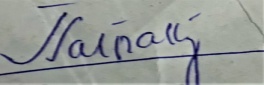 Jyotirmaya Satpathy01 Aug 2023